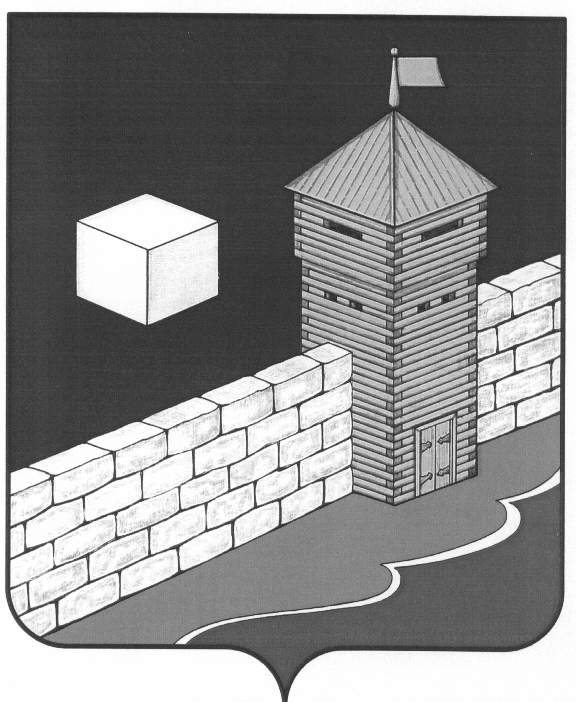 Совет   депутатов  Еманжелинского   сельского   поселенияР Е Ш Е Н И Е  456574, с. Еманжелинка, ул. Лесная  д. 2а  21 декабря 2016г.                                                                                         №131О бюджете Еманжелинского сельского поселения на 2017 год и на плановый период 2018 и 2019 годыВ соответствии с Бюджетным кодексом Российской Федерации, Федеральным законом «Об общих принципах организации местного самоуправления в Российской Федерации», Уставом Еманжелинского сельского поселения, Положением о бюджетном процессе в Еманжелинском сельском поселении,Совет депутатов Еманжелинского сельского поселенияр е ш а е т:1. Утвердить основные характеристики бюджета Еманжелинского сельского поселения на 2017 год: прогнозируемый общий объем доходов бюджета Еманжелинского сельского поселения в сумме 15076,860 тыс. руб., в том числе безвозмездные поступления от других бюджетов бюджетной системы Российской Федерации в сумме 11029,860 тыс. руб.;общий объем расходов бюджета Еманжелинского сельского поселения в сумме 15076,860 тыс. руб.2. Утвердить основные характеристики бюджета Еманжелинского сельского поселения на плановый период 2018 и 2019 годов:прогнозируемый общий объем доходов бюджета Еманжелинского сельского поселения на 2018 год в сумме 12471,180 тыс. руб., в том числе безвозмездные поступления от других бюджетов бюджетной системы Российской Федерации в сумме 8424,180 тыс. руб., и на 2019 год в сумме 12330,380 тыс. руб., в том числе безвозмездные поступления от других бюджетов бюджетной системы Российской Федерации в сумме 8283,380 тыс. руб.;общий объем расходов бюджета Еманжелинского сельского поселения на 2018 год в сумме 12471,180 тыс. руб., и на 2019 год в сумме  12330,380 тыс. рублей.3. Утвердить нормативы доходов бюджета Еманжелинского сельского поселения на 2017 год и на плановый период 2018 и 2019 годов согласно приложению 1.4. Утвердить перечень главных администраторов доходов бюджета Еманжелинского сельского поселения согласно приложению 2.5. Утвердить перечень главных администраторов источников финансирования дефицита бюджета Еманжелинского сельского поселения согласно приложению 3.6. Утвердить распределение бюджетных ассигнований по целевым статьям (муниципальным программам Еманжелинского сельского поселения, группам видов расходов, разделам и подразделам классификации расходов бюджетов бюджетной системы Российской Федерации (далее – классификация расходов бюджетов) на 2017 год согласно приложению 4, на плановый период 2018 и 2019 годов согласно приложению 5.7. Утвердить ведомственную структуру расходов бюджета Еманжелинского сельского поселения на 2017 год согласно приложению 6, на плановый период 2018 и 2019 годы согласно приложению 7.8. Утвердить распределение бюджетных ассигнований по разделам и подразделам классификации расходов бюджетов на 2017 год согласно приложению 8 и плановый период 2018 и 2019 годов согласно приложению 9.9. Утвердить общий объем бюджетных ассигнований на исполнение публичных нормативных обязательств бюджета Еманжелинского сельского поселения на 2017 год в сумме 0,00 тыс. руб., на 2018 год в сумме 0,00 тыс. руб. и на 2019 год в сумме  0,00 тыс. руб.10.Установить верхний предел муниципального внутреннего долга бюджета Еманжелинского сельского поселения:на 1 января 2018 года в сумме 202,35тыс. руб., в том числе верхний предел долга по муниципальным гарантиям в сумме  0,00 тыс. рублей;на 1 января 2019 года в сумме 202,35тыс. руб., в том числе верхний предел долга по муниципальным гарантиям в сумме  0,00тыс. рублей;на 1 января 2020 года в сумме 202,35тыс. руб., в том числе верхний предел долга по муниципальным гарантиям в сумме 0,00 тыс. рублей.Установить предельный объем муниципального долга на 2017 год в сумме 202,35 тыс.рублей, на 2018 год в сумме 202,35 тыс.рублей и на 2019 год 202,35 тыс.рублей.Установить предельный объем расходов на обслуживание муниципального долга на 2017 год в сумме   1652,4 тыс. рублей, на 2018 год в сумме 1292,9 тыс.рублей, на 2019 год  1252,4 тыс.рублей.Установить предельный объем муниципальных заимствований, направляемых на финансирование дефицита местного бюджета, на 2017 год в сумме 0 тыс. рублей, на 2018 год в сумме   0 тыс. рублей и на 2019 год в сумме 0 тыс. рублей.11. Установить, что в соответствии с пунктом 31.3. подраздела 31 Положения о бюджетном процессе в Еманжелинском сельском поселении следующие основания для внесения в 2017 году изменений в показатели сводной бюджетной росписи бюджета Еманжелинского сельского поселения, связанные с особенностями исполнения бюджета Еманжелинского сельского поселения и (или) перераспределения бюджетных ассигнований между главными распорядителями средств бюджета Еманжелинского сельского поселения:1) изменение бюджетной классификации Российской Федерации, в том числе для отражения межбюджетных трансфертов;2) поступление в доход бюджета Еманжелинского сельского поселения средств, полученных муниципальными казенными учреждениями в качестве добровольных пожертвований;3) поступление в доход бюджета Еманжелинского сельского поселения средств, полученных муниципальными казенными учреждениями в качестве  возмещения ущерба при возникновении страховых случаев.12. Установить, что доведение лимитов бюджетных обязательств на 2017 год и финансирование в 2017 году осуществляется с учетом следующей приоритетности расходов:1) оплата труда и начисления на оплату труда;2) исполнение публичных нормативных обязательств;3) ликвидация последствий чрезвычайных ситуаций;4) предоставление мер социальной поддержки отдельным категориям граждан;5) оплата коммунальных услуг и услуг связи, арендной платы за пользование помещениями, арендуемыми муниципальными казенными учреждениями;6) уплата муниципальными казенными учреждениями налогов и сборов.Доведение лимитов бюджетных обязательств на 2017 год по иным направлениям, не указанным в настоящей части, осуществляется в соответствии с распоряжениями Администрации Еманжелинского сельского поселения.13. Утвердить источники внутреннего финансирования дефицита бюджета Еманжелинского сельского поселения на 2017 год согласно приложению 10 и на плановый период 2018 и 2019 годов согласно приложению 11. 14. Утвердить программу муниципальных гарантий  на 2017 год согласно     приложению 12 и программу муниципальных гарантий  на плановый период 2018 и 2019 годов согласно приложению 13. 15. Утвердить программу муниципальных внутренних заимствований на 2017 год согласно приложению 14 и программу муниципальных внутренних заимствований  на плановый период 2017 и 2018 годов согласно приложению 15.16. Утвердить источники внутреннего финансирования дефицита бюджета Еманжелинского сельского поселения на 2017 год согласно приложению 16 и на плановый период 2018 и 2019 годов согласно приложению 17. 17. Утвердить общий объем иных межбюджетных трансфертов бюджету Еткульского муниципального района в 2017 году  в сумме 0,0 тыс.рублей, в 2018 году 0,0 тыс.рублей, в  2019 году 0,0 тыс.рублейГлава Еманжелинского сельского поселения                       О.Л. Бобырев	Приложение 1к решению Совета депутатов Еманжелинского сельского поселения «О бюджете ЕманжелинскогоСельского поселения на 2017 годи на плановый период 2018 и 2019 годы »                  от     21.12.2016 года №131 Нормативы
доходов бюджета Еманжелинского сельского поселения на 2017 годи на плановый период 2018 и 2019 годов(в процентах)Приложение 2к решению Совета депутатов  Еманжелинского сельского поселения«О бюджете Еманжелинского сельского поселения на 2017 год и на плановый период  2018 и 2019 годов»от 21.12. 2016 года   №  131Переченьглавных администраторов доходов бюджетаЕманжелинского сельского поселенияПримечание:1 Администрирование данных поступлений осуществляется с применением кодов подвидов доходов, предусмотренных приказом Министерства финансов Российской Федерации от 1 июля 2013 года № 65н «Об утверждении Указаний о порядке применения бюджетной классификации Российской Федерации».2В части доходов, зачисляемые в бюджет сельского поселенияПриложение 3к решению Совета депутатов  Еманжелинского сельского поселения«О бюджете Еманжелинского сельского поселения на 2017 год и на плановый период  2018 и 2019 годов»от 21.12. 2016 года   №  131Переченьглавных администраторов источников финансированиядефицита бюджета Еманжелинского сельского поселенияПриложение 10к решению Совета депутатов                                                                          Еманжелинского сельского поселения«О бюджете Еманжелинского сельского поселения на 2017 год и на плановый период  2018 и 2019 годов»от 21.12.2016 года №  131от 21.12. 2016 года   №  131Источникивнутреннего финансирования дефицитабюджета Еманжелинского сельскогопоселения на 2017 год(тыс. рублей)Приложение 11                к решению Совета депутатов    Еманжелинского сельского поселенияЕманжелинского сельского поселения на 2017 год и на плановый период  2018 и 2019 годов»от 21.12. 2016 года   №  131Источникивнутреннего финансирования дефицитабюджета Еманжелинского сельского поселенияна плановый период 2018 и 2019 годов(тыс. рублей)Приложение 12к решению Совета депутатов  Еманжелинского сельского поселения«О бюджете Еманжелинского сельского поселения на 2017 год и на плановый период  2018 и 2019 годов»от 21.12. 2016 года   №  131Программамуниципальных гарантий на 2017 годПредоставление муниципальных гарантий в 2017 году не планируется.Приложение 13к решению Совета депутатов  Еманжелинского сельского поселения«О бюджете Еманжелинского сельского поселения на 2017 год и на плановый период  2018 и 2019 годов»от 21.12. 2016 года   №  131Программамуниципальных гарантий на плановый период 2018 и 2019 годовПредоставление муниципальных гарантий в 2018 и 2019 годах не планируется.Приложение 14к решению Совета депутатов  Еманжелинского сельского поселения«О бюджете Еманжелинского сельского поселения на 2017 год и на плановый период  2018 и 2019 годов»от 21.12. 2016 года   №  131Программамуниципальных внутренних заимствований на 2017годМуниципальные заимствования в 2017 году не планируются.Приложение 15к решению Совета депутатов  Еманжелинского сельского поселения«О бюджете Еманжелинского сельского поселения на 2017 год и на плановый период  2018 и 2019 годов»от 21.12. 2016 года   №  131Программамуниципальных внутренних заимствований на 2018-2019 годыМуниципальные заимствования в 2018-2019 годах не планируются.Приложение 16к решению Совета депутатов Еманжелинского сельского поселения «О бюджете Еманжелинского сельского поселения на 2017 годи на плановый период 2018 и 2019 годов»от 21.12.2016 г №131Источникивнутреннего финансирования дефицитабюджета Еманжелинского сельского поселения на 2017 год(тыс. рублей)Приложение 17к решению Совета депутатов Еманжелинского сельского поселения «О бюджете Еманжелинского Сельского поселения на 2017 годи на плановый период 2018 и 2019 годов»от 21.12.2016 г №131Источникивнутреннего финансирования дефицитабюджета Еманжелинского сельского поселенияна плановый период 2018 и 2019 годов(тыс. рублей)Наименование доходаБюджет Еманжелинского сельского поселенияВ части погашения задолженности и перерасчетов по отмененным налогам, сборам и иным обязательным платежамЗемельный налог (по обязательствам, возникшим до 1 января 2006 года), мобилизуемый на территориях сельских поселений100В части доходов от использования имущества, находящегося в государственной и муниципальной собственностиДоходы от размещения временно свободных средств бюджетов сельских поселений100В части доходов от оказания платных услуг (работ) и компенсации затрат государстваДоходы от оказания информационных услуг органами местного самоуправления сельских поселений, казенными учреждениями сельских поселений100Плата за  оказание услуг по присоединению объектов дорожного сервиса к автомобильным дорогам общего пользования местного значения, зачисляемая в бюджеты сельских поселений100Прочие доходы от оказания платных услуг (работ) получателями средств бюджетов сельских поселений100Доходы, поступающие в порядке возмещения расходов, понесенных в связи с эксплуатацией  имущества сельских поселений100Прочие доходы от компенсации затрат  бюджетов сельских поселений100В части административных платежей и сборовПлатежи, взимаемые органами местного самоуправления (организациями) сельских поселений за выполнение определенных функций100В части штрафов, санкций, возмещения ущербаДоходы от возмещения ущерба при возникновении страховых случаев по обязательному страхованию гражданской ответственности, когда выгодоприобретателями выступают получатели средств бюджетов сельских поселений100Доходы от возмещения ущерба при возникновении иных страховых случаев, когда выгодоприобретателями выступают получатели средств бюджетов сельских поселений100Поступления сумм в возмещение вреда, причиняемого автомобильным дорогам местного значения транспортными средствами, осуществляющими перевозки тяжеловесных и  (или) крупногабаритных грузов, зачисляемые в бюджеты сельских поселений100В части прочих неналоговых доходовНевыясненные поступления, зачисляемые в бюджеты сельских поселений100Возмещение потерь сельскохозяйственного производства, связанных с изъятием сельскохозяйственных угодий, расположенных на территориях сельских поселений (по обязательствам, возникшим до 1 января 2008 года)100Прочие неналоговые доходы бюджетов сельских поселений100Средства самообложения граждан, зачисляемые в бюджеты сельских поселений100В части безвозмездных поступлений от других бюджетов бюджетной системы Российской ФедерацииДотации бюджетам сельских поселений100Субсидии бюджетам сельских поселений100Субвенции бюджетам сельских поселений100Иные межбюджетные трансферты, передаваемые бюджетам сельских поселений100Прочие безвозмездные поступления в бюджеты сельских поселений100В части безвозмездных поступлений от государственных (муниципальных) организацийБезвозмездные поступления от государственных (муниципальных) организаций в бюджеты сельских поселений100В части безвозмездных поступлений от негосударственных организацийБезвозмездные поступления  от негосударственных организаций в бюджеты сельских поселений100В части прочих безвозмездных поступленийПрочие безвозмездные поступления в бюджеты сельских поселений100В части перечислений для осуществления возврата (зачета) излишне уплаченных или излишне взысканных сумм налогов, сборов и иных платежей, а также сумм процентов за несвоевременное осуществление такого возврата и процентов, начисленных на излишне взысканные суммыПеречисления из бюджетов сельских поселений (в бюджеты поселений) для осуществления возврата (зачета) излишне уплаченных или излишне взысканных сумм налогов, сборов и иных платежей, а также сумм процентов за несвоевременное осуществление такого возврата и процентов, начисленных на излишне взысканные суммы100В части доходов бюджетов бюджетной системы Российской Федерации от возврата бюджетами бюджетной системы Российской Федерации и организациями остатков субсидий, субвенций и иных межбюджетных трансфертов, имеющих целевое назначение, прошлых летДоходы бюджетов сельских поселений от возврата бюджетами бюджетной системы Российской Федерации остатков субсидий, субвенций и иных межбюджетных трансфертов, имеющих целевое назначение, прошлых лет100Доходы бюджетов сельских поселений от возврата  организациями остатков субсидий прошлых лет100В части возврата остатков субсидий, субвенций и иных межбюджетных трансфертов, имеющих целевое назначение, прошлых летВозврат остатков субсидий, субвенций и иных межбюджетных трансфертов, имеющих целевое назначение, прошлых лет из бюджетов сельских поселений100Код бюджетной классификации     
Российской ФедерацииКод бюджетной классификации     
Российской ФедерацииНаименование главного администратора
доходов бюджета Еманжелинского сельского поселения,     кода бюджетной классификации    
Российской Федерацииглавного   
администратора
доходовдоходов бюджета   
Еманжелинского сельского поселенияНаименование главного администратора
доходов бюджета Еманжелинского сельского поселения,     кода бюджетной классификации    
Российской Федерации123651Администрация Еманжелинского сельского поселения6511 08 04020 01 0000 110Государственная пошлина за совершение нотариальных  действий должностными лицами органов местного самоуправления, уполномоченными в соответствии  с законодательными актами Российской Федерации на совершение нотариальных действий 6511 11 05025 10 0000 120Доходы, получаемые в виде арендной платы, а также средства от продажи права на заключение договоров аренды за земли, находящиеся в собственности сельских поселений (за исключением земельных участков муниципальных бюджетных и  автономных учреждений)6511 11 05035 10 0000 120Доходы от сдачи в аренду имущества, находящегося в оперативном управлении органов управления сельских поселений и созданных ими учреждений (за исключением имущества муниципальных бюджетных и автономных учреждений)6511 11 05075 10 0000 120Доходы от сдачи в аренду имущества, составляющего казну сельских поселений (за исключением земельных участков)6511 11 07015 10 0000 120Доходы от перечисления части прибыли, остающейся после уплаты налогов и иных обязательных платежей муниципальных унитарных предприятий, созданных сельскими поселениями6511 11 09035 10 0000 120Доходы от эксплуатации и использования имущества, автомобильных дорог, находящихся в собственности сельских поселений6511 11 09045 10 0000 120Прочие поступления от использования имущества, находящегося в собственности сельских поселений (за исключением имущества муниципальных бюджетных и  автономных учреждений, а также имущества муниципальных унитарных предприятий, в том числе казенных)6511 13 01995 10 0000 130Прочие доходы от оказания платных услуг (работ) получателями средств бюджетов сельских поселений 6511 13 02995 10 0000 130Прочие доходы от компенсации затрат бюджетов сельских поселений 6511 14 02053 10 0000 410Доходы от реализации иного имущества, находящегося в собственности сельских поселений (за исключением имущества муниципальных бюджетных и автономных учреждений, а также имущества муниципальных унитарных предприятий, в том числе казенных), в части реализации основных средств по указанному имуществу6511 14 06025 10 0000 430Доходы от продажи земельных участков, находящихся в собственности сельских поселений (за исключением земельных участков муниципальных бюджетных и автономных учреждений)6511 16 90050 10 0000 140Прочие поступления от денежных взысканий (штрафов) и иных сумм в возмещение ущерба, зачисляемые в бюджеты сельских поселений6511 17 01050 10 0000 180Невыясненные поступления, зачисляемые в бюджеты поселений6511 17 02020 10 0000 180Возмещение потерь сельскохозяйственного производства, связанных с изъятием сельскохозяйственных угодий, расположенных на территориях сельских поселений (по обязательствам, возникшим до 1 января 2008 года)6511 17 05050 10 0000 180Прочие неналоговые доходы бюджетов сельских поселений6512 02 15001 10 0000 151Дотации бюджетам сельских поселений на выравнивание бюджетной обеспеченности6512 02 15002 10 0000 151Дотации бюджетам сельских поселений на поддержку мер по обеспечению сбалансированности бюджетов6512 02 20077 10 0000 151Субсидии бюджетам сельских поселений на софинансирование капитальных вложений в объекты муниципальной собственности6512 02 29999 10 0000 151Прочие субсидии бюджетам сельских поселений6512 02 03002 10 0000 151 Субвенции бюджетам сельских поселений на осуществление полномочий по подготовке  проведения статистических переписей6512 02 35930 10 0000 151Субвенции бюджетам сельских поселений на государственную регистрацию актов гражданского состояния6512 02 35118 10 0000 151Субвенции бюджетам сельских поселений на осуществление первичного воинского учета на территориях, где отсутствуют военные комиссариаты6512 02 30024 10 0000 151Субвенции бюджетам сельских поселений на выполнение передаваемых полномочий субъектов Российской Федерации6512 02 40014 10 0000 151Межбюджетные трансферты, передаваемые бюджетам сельских поселений из бюджетов муниципальных районов на осуществление части полномочий по решению вопросов местного значения в соответствии с заключенными соглашениями6512 02 04056 10 0000 151Межбюджетные трансферты, передаваемые бюджетам сельских поселений на финансовое обеспечение дорожной деятельности в отношении автомобильных дорог общего пользования местного значения6512 07 05030 10 0000 180Прочие безвозмездные поступления в бюджеты сельских поселений6512 08 05000 10 0000 180Перечисления из бюджетов сельских поселений (в бюджеты сельских поселений) для осуществления возврата (зачета) излишне уплаченных или излишне взысканных сумм налогов, сборов и иных платежей, а также сумм процентов за несвоевременное осуществление такого возврата и процентов, начисленных на излишне взысканные суммы.6512 18 60010 10 0000 151Доходы бюджетов сельских поселений от возврата остатков субсидий, субвенций и иных межбюджетных трансфертов, имеющих целевое назначение, прошлых лет из бюджетов муниципальных районов6512 19 00000 10 0000 151Возврат остатков субсидий, субвенций и иных межбюджетных трансфертов, имеющих целевое назначение, прошлых лет из бюджетов сельских поселений007Контрольно-счетная палата Челябинской области0071 16 18050 10 0000 140Денежные взыскания (штрафы) за нарушение бюджетного законодательства (в части бюджетов сельских поселений)034Главное контрольное управление Челябинской области0341 16 33050 10 0000 140Денежные взыскания (штрафы) за нарушение законодательства  Российской Федерации о контрактной системе в сфере закупок товаров, работ, услуг для обеспечения государственных и муниципальных нужд для нужд сельских поселений 0341 16 18050 10 0000 140Денежные взыскания (штрафы) за нарушение бюджетного законодательства (в части бюджетов сельских поселений)161Управление Федеральной антимонопольной службы по Челябинской области1611 16 33050 10 0000 140Денежные взыскания (штрафы) за нарушение законодательства Российской Федерации о контрактной системе в сфере закупок товаров, работ, услуг для обеспечения государственных и муниципальных нужд для нужд сельских поселений1182Управление Федеральной налоговой службы по Челябинской области1821 01 02010 01 0000 110Налог на доходы физических лиц с доходов, источником которых является налоговый агент, за исключением доходов, в отношении которых исчисление и уплата налога осуществляются в соответствии со статьями 227, 227.1 и 228 Налогового кодекса Российской Федерации1,21821 01 02020 01 0000 110Налог на доходы физических лиц с доходов, полученных от осуществления деятельности физическими лицами, зарегистрированными в качестве индивидуальных предпринимателей, нотариусов, занимающихся частной практикой, адвокатов, учредивших адвокатские кабинеты и других лиц, занимающихся частной практикой в соответствии со статьей 227 Налогового кодекса Российской Федерации1,21821 01 02030 01 0000 110Налог на доходы физических лиц с доходов, полученных физическими лицами в соответствии со статьей 228 Налогового кодекса Российской Федерации1,21821 05 03010 01 0000 110Единый сельскохозяйственный налог1,21821 05 03020 01 0000 110Единый сельскохозяйственный налог (за налоговые периоды, истекшие до 1 января 2011 года)1,21821 06 01030 10 0000 110Налог на имущество физических лиц, взимаемый по ставкам, применяемым к объектам налогообложения, расположенным в границах сельских поселений11821 06 06033 10 0000 110Земельный налог с организаций, обладающих земельным участком, расположенным в границах сельских поселений11821 06 06043 10 0000 110Земельный налог с физических лиц, обладающих земельным участком, расположенным в границах сельских поселений11821 09 04053 10 0000 110Земельный налог (по обязательствам, возникшим до 1 января 2006 года), мобилизуемый на территориях сельских поселений1188Главное управление Министерства внутренних дел Российской Федерации по Челябинской области1881 16 30015 01 0000 140Денежные взыскания (штрафы) за нарушение правил перевозки крупногабаритных и тяжеловесных грузов по автомобильным дорогам общего пользования местного значения сельских поселений1Код бюджетной классификации Российской ФедерацииКод бюджетной классификации Российской ФедерацииКод бюджетной классификации Российской ФедерацииНаименование главного администратора источников финансирования дефицита бюджета Еманжелинского сельского поселения, кода бюджетной классификации Российской Федерацииглавного админис-тратораглавного админис-тратораисточников финансирования дефицита бюджета Еманжелинского сельского поселенияНаименование главного администратора источников финансирования дефицита бюджета Еманжелинского сельского поселения, кода бюджетной классификации Российской Федерации123651Администрация Еманжелинского сельского поселения65101 03 01 00 10 0000 710Получение кредитов от других бюджетов бюджетной системы Российской Федерации бюджетами сельских поселений в валюте Российской Федерации65101 03 01 00 10 0000 810 Погашение бюджетами сельских поселений кредитов от других бюджетов бюджетной системы Российской Федерации в валюте Российской Федерации65101 05 02 01 10 0000 510Увеличение прочих остатков денежных средств бюджетов сельских поселений65101 05 02 01 10 0000 610Уменьшение прочих остатков денежных средств бюджетов сельских поселенийПриложение 4к решению Совета депутатовЕманжелинского сельского поселения«О бюджете Еманжелинского сельского поселения на 2017 годи на плановый период  2018 и 2019 годов»от 21.12. 2016 года   №  131Приложение 4к решению Совета депутатовЕманжелинского сельского поселения«О бюджете Еманжелинского сельского поселения на 2017 годи на плановый период  2018 и 2019 годов»от 21.12. 2016 года   №  131Приложение 4к решению Совета депутатовЕманжелинского сельского поселения«О бюджете Еманжелинского сельского поселения на 2017 годи на плановый период  2018 и 2019 годов»от 21.12. 2016 года   №  131Приложение 4к решению Совета депутатовЕманжелинского сельского поселения«О бюджете Еманжелинского сельского поселения на 2017 годи на плановый период  2018 и 2019 годов»от 21.12. 2016 года   №  131Приложение 4к решению Совета депутатовЕманжелинского сельского поселения«О бюджете Еманжелинского сельского поселения на 2017 годи на плановый период  2018 и 2019 годов»от 21.12. 2016 года   №  131Приложение 4к решению Совета депутатовЕманжелинского сельского поселения«О бюджете Еманжелинского сельского поселения на 2017 годи на плановый период  2018 и 2019 годов»от 21.12. 2016 года   №  131Приложение 4к решению Совета депутатовЕманжелинского сельского поселения«О бюджете Еманжелинского сельского поселения на 2017 годи на плановый период  2018 и 2019 годов»от 21.12. 2016 года   №  131Приложение 4к решению Совета депутатовЕманжелинского сельского поселения«О бюджете Еманжелинского сельского поселения на 2017 годи на плановый период  2018 и 2019 годов»от 21.12. 2016 года   №  131Приложение 4к решению Совета депутатовЕманжелинского сельского поселения«О бюджете Еманжелинского сельского поселения на 2017 годи на плановый период  2018 и 2019 годов»от 21.12. 2016 года   №  131Приложение 4к решению Совета депутатовЕманжелинского сельского поселения«О бюджете Еманжелинского сельского поселения на 2017 годи на плановый период  2018 и 2019 годов»от 21.12. 2016 года   №  131Приложение 4к решению Совета депутатовЕманжелинского сельского поселения«О бюджете Еманжелинского сельского поселения на 2017 годи на плановый период  2018 и 2019 годов»от 21.12. 2016 года   №  131Распределение бюджетных ассигнований  по целевым статьям (муниципальным программам Еманжелинского сельского поселения), группам видов расходов, разделам, подразделам классификации расходов бюджетов бюджетной системы Российской Федерации (далее - классификация расходов бюджетов) на 2017 годРаспределение бюджетных ассигнований  по целевым статьям (муниципальным программам Еманжелинского сельского поселения), группам видов расходов, разделам, подразделам классификации расходов бюджетов бюджетной системы Российской Федерации (далее - классификация расходов бюджетов) на 2017 годРаспределение бюджетных ассигнований  по целевым статьям (муниципальным программам Еманжелинского сельского поселения), группам видов расходов, разделам, подразделам классификации расходов бюджетов бюджетной системы Российской Федерации (далее - классификация расходов бюджетов) на 2017 годРаспределение бюджетных ассигнований  по целевым статьям (муниципальным программам Еманжелинского сельского поселения), группам видов расходов, разделам, подразделам классификации расходов бюджетов бюджетной системы Российской Федерации (далее - классификация расходов бюджетов) на 2017 годРаспределение бюджетных ассигнований  по целевым статьям (муниципальным программам Еманжелинского сельского поселения), группам видов расходов, разделам, подразделам классификации расходов бюджетов бюджетной системы Российской Федерации (далее - классификация расходов бюджетов) на 2017 годРаспределение бюджетных ассигнований  по целевым статьям (муниципальным программам Еманжелинского сельского поселения), группам видов расходов, разделам, подразделам классификации расходов бюджетов бюджетной системы Российской Федерации (далее - классификация расходов бюджетов) на 2017 годРаспределение бюджетных ассигнований  по целевым статьям (муниципальным программам Еманжелинского сельского поселения), группам видов расходов, разделам, подразделам классификации расходов бюджетов бюджетной системы Российской Федерации (далее - классификация расходов бюджетов) на 2017 годРаспределение бюджетных ассигнований  по целевым статьям (муниципальным программам Еманжелинского сельского поселения), группам видов расходов, разделам, подразделам классификации расходов бюджетов бюджетной системы Российской Федерации (далее - классификация расходов бюджетов) на 2017 годРаспределение бюджетных ассигнований  по целевым статьям (муниципальным программам Еманжелинского сельского поселения), группам видов расходов, разделам, подразделам классификации расходов бюджетов бюджетной системы Российской Федерации (далее - классификация расходов бюджетов) на 2017 годРаспределение бюджетных ассигнований  по целевым статьям (муниципальным программам Еманжелинского сельского поселения), группам видов расходов, разделам, подразделам классификации расходов бюджетов бюджетной системы Российской Федерации (далее - классификация расходов бюджетов) на 2017 годРаспределение бюджетных ассигнований  по целевым статьям (муниципальным программам Еманжелинского сельского поселения), группам видов расходов, разделам, подразделам классификации расходов бюджетов бюджетной системы Российской Федерации (далее - классификация расходов бюджетов) на 2017 годРаспределение бюджетных ассигнований  по целевым статьям (муниципальным программам Еманжелинского сельского поселения), группам видов расходов, разделам, подразделам классификации расходов бюджетов бюджетной системы Российской Федерации (далее - классификация расходов бюджетов) на 2017 годРаспределение бюджетных ассигнований  по целевым статьям (муниципальным программам Еманжелинского сельского поселения), группам видов расходов, разделам, подразделам классификации расходов бюджетов бюджетной системы Российской Федерации (далее - классификация расходов бюджетов) на 2017 годРаспределение бюджетных ассигнований  по целевым статьям (муниципальным программам Еманжелинского сельского поселения), группам видов расходов, разделам, подразделам классификации расходов бюджетов бюджетной системы Российской Федерации (далее - классификация расходов бюджетов) на 2017 годтыс. руб.тыс. руб.тыс. руб.тыс. руб.Наименование Код функциональной классификацииКод функциональной классификацииКод функциональной классификацииКод функциональной классификацииКод функциональной классификацииКод функциональной классификацииКод функциональной классификацииКод функциональной классификацииКод функциональной классификацииСумма                   Сумма                   Сумма                   Сумма                   Наименование Код функциональной классификацииКод функциональной классификацииКод функциональной классификацииКод функциональной классификацииКод функциональной классификацииКод функциональной классификацииКод функциональной классификацииКод функциональной классификацииКод функциональной классификацииСумма                   Сумма                   Сумма                   Сумма                   Наименование целевая статьяцелевая статьягруппа вида расходагруппа вида расходагруппа вида расходагруппа вида расходаразделразделподразделСумма                   Сумма                   Сумма                   Сумма                   Всего15 076,86  15 076,86  15 076,86  15 076,86  Государственная программа Челябинской области "Управление государственными финансами и государственным долгом Челябинской области на 2017-2019 годы"10 0 00 0000010 0 00 000001133,001133,001133,001133,00Подпрограмма "Поддержка усилий органов местного самоуправления по обеспечению сбалансированности местных бюджетов Челябинской области"10 5 00 0000010 5 00 000001133,001133,001133,001133,00Субсидии местным бюджетам для софинансирования расходных обязательств, возникающих при выполнении полномочий органов местного самоуправления по вопросам местного значения10 5 01 0000010 5 01 000001133,001133,001133,001133,00Частичное финансирование расходов на выплату заработной платы работникам органов местного самоуправления и муниципальных учреждений, оплату топливо - энергетических ресурсов, услуг водоснабжения, водоотведения, потребляемых муниципальными учреждениями 10 5 01 7168010 5 01 716801001001001000101041133,001133,001133,001133,00Государственная программа Челябинской области "Обеспечение общественного порядка и противодействия преступности в Челябинской области" на 2017-2019 годы19 0 00 0000019 0 00 00000188,98188,98188,98188,98Подпрограмма "Допризывная подготовка молодежи Челябинской области"19 4 00 0000019 4 00 00000188,98188,98188,98188,98Субвенции местным бюджетам для финансового обеспечения расходных обязательств муниципальных образований, возникающих при выполнении государственных полномочий Российской Федерации, субъектов Российской Федерации, переданных для осуществления органам местного самоуправления в установленном порядке19 4 02 0000019 4 02 00000188,98188,98188,98188,98Осуществление  первичного воинского учета на территориях, где отсутствуют военные комиссариаты  (Расходы на выплаты персоналу в целях обеспечения выполнения функций государственными (муниципальными) органами, казенными учреждениями, органами управления государственными внебюджетными фондами)19 4 02 5118019 4 02 51180100100100100020203172,67172,67172,67172,67Осуществление  первичного воинского учета на территориях, где отсутствуют военные комиссариаты  (Закупка товаров, работ и услуг для обеспечения государственных (муниципальных) нужд)19 4 02 5118019 4 02 5118020020020020002020316,3116,3116,3116,31Государственная программа Челябинской области "Развитие социальной защиты населения Челябинской области" на 2017-2019 годы"28 0 00 0000028 0 00 00000120,98120,98120,98120,98Подпрограмма "Повышение качества жизни граждан пожилого возраста и иных категорий граждан"28 2 00 0000028 2 00 00000120,98120,98120,98120,98Субвенции местным бюджетам для финансового обеспечения расходных обязательств муниципальных образований, возникающих при выполнении государственных полномочий Российской Федерации, субъектов Российской Федерации, переданных для осуществления органам местного самоуправления28 2 02 0000028 2 02 00000120,98120,98120,98120,98Осуществление мер социальной поддержки граждан работающих и проживающих в сельских населенных пунктах и рабочих поселках Челябинской области28 2 02 7560028 2 02 7560060060060060010100364,4864,4864,4864,48Осуществление мер социальной поддержки граждан работающих и проживающих в сельских населенных пунктах и рабочих поселках Челябинской области28 2 02 7560028 2 02 7560030030030030010100356,5056,5056,5056,50Муниципальная программа "Содержание и развитие муниципального хозяйства  в Еманжелинском  сельском поселении  на 2017-2019 годы"80 0 00 0000080 0 00 000001367,801367,801367,801367,80Подпрограмма " Развитие дорожного хозяйства" в Еманжелинском сельском поселении на 2017-2019 годы  (Закупка товаров, работ и услуг для обеспечения государственных (муниципальных) нужд)80 1 04 7950580 1 04 795052002002002000404091367,801367,801367,801367,80Муниципальная программа "Муниципальное управление Еманжелинского  сельского поселения" на 2017-2019 годы81 0 00 0000081 0 00 000004583,704583,704583,704583,70Расходы общегосударственного характера81 0 04 0000081 0 04 000004583,704583,704583,704583,70Глава муниципального образования 81 0 04 2030081 0 04 20300600,90600,90600,90600,90Глава муниципального образования (Расходы на выплаты персоналу в целях обеспечения выполнения функций государственными (муниципальными) органами, казенными учреждениями, органами управления государственными внебюджетными фондами)81 0 04 2030081 0 04 20300100100100100010102600,90600,90600,90600,90Председатель представительного органа муниципального образования81 0 04 2110081 0 04 21100374,70374,70374,70374,70Председатель представительного органа муниципального образования (Расходы на выплаты персоналу в целях обеспечения выполнения функций государственными (муниципальными) органами, казенными учреждениями, органами управления государственными внебюджетными фондами)81 0 04 2110081 0 04 21100100100100100010103374,70374,70374,70374,70Финансовое обеспечение выполнения функций государственными (муниципальными) органами81 0 04 2040081 0 04 204003608,103608,103608,103608,10Финансовое обеспечение выполнения функций государственными (муниципальными) органами (Расходы на выплаты персоналу в целях обеспечения выполнения функций государственными (муниципальными) органами, казенными учреждениями, органами управления государственными внебюджетными фондами)81 0 04 2040081 0 04 204001001001001000101041092,501092,501092,501092,50Финансовое обеспечение выполнения функций государственными (муниципальными) органами (Расходы на выплаты персоналу в целях обеспечения выполнения функций государственными (муниципальными) органами, казенными учреждениями, органами управления государственными внебюджетными фондами)81 0 04 2040081 0 04 20400100100100100010106300,50300,50300,50300,50Финансовое обеспечение выполнения функций государственными (муниципальными) органами (Закупка товаров, работ и услуг для обеспечения государственных (муниципальных) нужд)81 0 04 2040081 0 04 204002002002002000101042122,102122,102122,102122,10Уплата налога на имущество организаций, земельного и транспортного налогов81 0 89 0000081 0 89 0000093,0093,0093,0093,00Финансовое обеспечение выполнения функций государственными (муниципальными) органами (иные бюджетные ассигнования)81 0 89 2040081 0 89 2040080080080080001010493,0093,0093,0093,00Муниципальная программа "Развитие физической культуры, спорта и молодежная политика" в Еманжелинском сельском поселении на 2017-2019 годы"253,00253,00253,00253,00Подпрограмма "Молодежная политика" в Еманжелинском   сельском поселении на 2017-2019 годы"82 0 00 0000082 0 00 0000053,0053,0053,0053,00Иные расходы на реализацию отраслевых мероприятий82 0 07 0000082 0 07 0000053,0053,0053,0053,00Проведение мероприятий для детей и молодежи  82 0 07 4310182 0 07 4310153,0053,0053,0053,00Проведение мероприятий для детей и молодежи  (Расходы на выплаты персоналу в целях обеспечения выполнения функций государственными (муниципальными) органами, казенными учреждениями, органами управления государственными внебюджетными фондами)82 0 07 4310182 0 07 4310110010010010007070749,5049,5049,5049,50Проведение мероприятий для молодежи (Закупка товаров, работ и услуг для обеспечения государственных (муниципальных) нужд)82 0 07 4310182 0 07 431012002002002000707073,503,503,503,50Муниципальная программа  "Развитие культуры в Еманжелинском сельском поселении" на 2017-2019 годы4229,404229,404229,404229,40Подпрограмма " Развитие библиотечного дела на селе"  в Еманжелинском сельском  поселении на 2017-2019 годы84 0 00 0000084 0 00 000001229,401229,401229,401229,40Иные расходы на реализацию отраслевых мероприятий84 0 07 0000084 0 07 000001229,401229,401229,401229,40Библиотеки84 0 07 4429984 0 07 442991229,401229,401229,401229,40Библиотеки  (Расходы на выплаты персоналу в целях обеспечения выполнения функций государственными (муниципальными) органами, казенными учреждениями, органами управления государственными внебюджетными фондами)84 0 07 4429984 0 07 442991001001001000808011072,681072,681072,681072,68Библиотеки (Закупка товаров, работ и услуг для обеспечения государственных (муниципальных) нужд)84 0 07 4429984 0 07 44299200200200200080801156,72156,72156,72156,72Подпрограмма " Организация досуга и предоставление услуг организаций культуры в Еманжелинском сельском поселении  на 2017-2019 годы"84 0 00 0000084 0 00 000003000,003000,003000,003000,00Финансовое обеспечение государственного (муниципального) задания на оказание государственных (муниципальных) услуг (выполнение работ)84 0 10 0000084 0 10 000003000,003000,003000,003000,00Учреждения культуры и мероприятия в сфере культуры и кинематографии 84 0 10 4408284 0 10 440823000,003000,003000,003000,00Учреждения культуры и мероприятия в сфере культуры и кинематографии (Предоставление субсидий бюджетным, автономным учреждениям и иным некоммерческим организациям)84 0 10 4408284 0 10 440826006006006000808013000,003000,003000,003000,00Муниципальная программа "Защита населения  и территории от чрезвычайных ситуаций, обеспечение пожарной безопасности Еманжелинского сельского поселения " на 2017-2019 годы30,0030,0030,0030,00Подпрограмма " Пожарная безопасность" Еманжелинского сельского поселения на 2017-2019 годы85 0 00 0000085 0 00 0000020,0020,0020,0020,00Иные расходы на реализацию отраслевых мероприятий85 0 07 0000085 0 07 0000020,0020,0020,0020,00Обеспечение пожарной безопасности 85 0 07 2479985 0 07 2479920,0020,0020,0020,00Обеспечение пожарной безопасности  (Закупка товаров, работ и услуг для обеспечения государственных (муниципальных) нужд)85 0 07 2479985 0 07 2479920020020020003031020,0020,0020,0020,00Подпрограмма " Защита населения и территории  от чрезвычайных ситуаций" Еманжелинского сельского поселения на 2017-2019 годы 85 0 00 0000085 0 00 00000Иные расходы на реализацию отраслевых мероприятий85 0 07 0000085 0 07 00000Обеспечение деятельности (оказание услуг) подведомственных казенных учреждений85 0 07 2180185 0 07 21801Закупка товаров, работ и услуг для государственных (муниципальных) нужд85 0 07 2180185 0 07 2180120020020020003030910,0010,0010,0010,00Муниципальная программа "Содержание и развитие муниципального хозяйства Еманжелинского сельского поселения" на 2017-2019 годы4055,804055,804055,804055,80Подпрограмма " Развитие системы коммунальной инфраструктуры"  Еманжелинского сельского поселения на 2017-2019 годы86 0 00 0000086 0 00 000001073,001073,001073,001073,00Иные расходы на реализацию отраслевых мероприятий86 0 07 0000086 0 07 000001073,001073,001073,001073,00Мероприятия в области коммунального хозяйства86 0 07 3510586 0 07 351051073,001073,001073,001073,00Мероприятия в области коммунального хозяйства (Расходы на выплаты персоналу в целях обеспечения выполнения функций государственными (муниципальными) органами, казенными учреждениями, органами управления государственными внебюджетными фондами)86 0 07 3510586 0 07 351052002002002000505021073,001073,001073,001073,00Подпрограмма "Благоустройство территории Еманжелинского сельского поселения "на 2017-2019 годы"87 0 00 0000087 0 00 000001615,001615,001615,001615,00Иные расходы на реализацию отраслевых мероприятий87 0 07 0000087 0 07 000001615,001615,001615,001615,00Благоустройство87 0 07 6000087 0 07 600001615,001615,001615,001615,00Уличное освещение87 0 07 6000187 0 07 60001803,00803,00803,00803,00Уличное освещение (Закупка товаров, работ и услуг для обеспечения государственных (муниципальных) нужд87 0 07 6000187 0 07 60001200200200200050503803,00803,00803,00803,00Организация с содержание мест захоронения87 0 07 6000487 0 07 6000481,0081,0081,0081,00Организация с содержание мест захоронения  (Закупка товаров, работ и услуг для обеспечения государственных (муниципальных) нужд87 0 07 6000487 0 07 6000420020020020005050381,0081,0081,0081,00Благоустройство87 0 07 6000587 0 07 60005200200200200050503731,00731,00731,00731,00Муниципальная программа "Развитие физической культуры, спорта и молодежная политика в Еманжелинском сельском поселении" на 2017-2019 годы88 0 00 0000088 0 00 00000200,00200,00200,00200,00Подпрограмма "Развитие физической культуры и  спорта " в Еманжелинском сельском поселении на 2017-2019 годы88 0 00 0000088 0 00 00000200,00200,00200,00200,00Иные расходы на реализацию отраслевых мероприятий88 0 07 0000088 0 07 00000200,00200,00200,00200,00Мероприятия в области здравоохранения, спорта и физической культуры, туризма 88 0 07 5129788 0 07 51297200,00200,00200,00200,00Мероприятия в области здравоохранения, спорта и физической культуры, туризма (Закупка товаров, работ и услуг для обеспечения государственных (муниципальных) нужд)88 0 07 5129788 0 07 51297200200200200111101200,00200,00200,00200,00Социальная политика99 0 00 0000099 0 00 00000914,00914,00914,00914,00Реализация иных государственных (муниципальных) функций в области социальной политики99 0 06 0000099 0 06 00000482,00482,00482,00482,00Муниципальная программа " О мерах социальной поддержки малообеспеченных граждан, проживающих на территории Еманжелинского сельского поселения "на 2017-2019 гг.50,0050,0050,0050,00Мероприятия в области социальной политики99 0 06 5058699 0 06 5058630030030030010100350,0050,0050,0050,00Реализация иных государственных (муниципальных) функций в области социальной политики99 0 06 0000099 0 06 00000432,00432,00432,00432,00Мероприятия в области социальной политики99 0 06 5058699 0 06 50586300300300300101004432,00432,00432,00432,00Приложение   5   Приложение   5   Приложение   5   Приложение   5   Приложение   5   Приложение   5   Приложение   5   Приложение   5   Приложение   5   к решению Совета депутатовЕманжелинского сельского поселения«О бюджете Еманжелинского сельского поселения на 2017 годи на плановый период  2018 и 2019 годов»от 21.12. 2016 года   №  131к решению Совета депутатовЕманжелинского сельского поселения«О бюджете Еманжелинского сельского поселения на 2017 годи на плановый период  2018 и 2019 годов»от 21.12. 2016 года   №  131к решению Совета депутатовЕманжелинского сельского поселения«О бюджете Еманжелинского сельского поселения на 2017 годи на плановый период  2018 и 2019 годов»от 21.12. 2016 года   №  131к решению Совета депутатовЕманжелинского сельского поселения«О бюджете Еманжелинского сельского поселения на 2017 годи на плановый период  2018 и 2019 годов»от 21.12. 2016 года   №  131к решению Совета депутатовЕманжелинского сельского поселения«О бюджете Еманжелинского сельского поселения на 2017 годи на плановый период  2018 и 2019 годов»от 21.12. 2016 года   №  131к решению Совета депутатовЕманжелинского сельского поселения«О бюджете Еманжелинского сельского поселения на 2017 годи на плановый период  2018 и 2019 годов»от 21.12. 2016 года   №  131к решению Совета депутатовЕманжелинского сельского поселения«О бюджете Еманжелинского сельского поселения на 2017 годи на плановый период  2018 и 2019 годов»от 21.12. 2016 года   №  131к решению Совета депутатовЕманжелинского сельского поселения«О бюджете Еманжелинского сельского поселения на 2017 годи на плановый период  2018 и 2019 годов»от 21.12. 2016 года   №  131к решению Совета депутатовЕманжелинского сельского поселения«О бюджете Еманжелинского сельского поселения на 2017 годи на плановый период  2018 и 2019 годов»от 21.12. 2016 года   №  131к решению Совета депутатовЕманжелинского сельского поселения«О бюджете Еманжелинского сельского поселения на 2017 годи на плановый период  2018 и 2019 годов»от 21.12. 2016 года   №  131к решению Совета депутатовЕманжелинского сельского поселения«О бюджете Еманжелинского сельского поселения на 2017 годи на плановый период  2018 и 2019 годов»от 21.12. 2016 года   №  131Распределение бюджетных ассигнований  по целевым статьям (муниципальным программам Еманжелинского сельского поселения), группам видов расходов, разделам, подразделам классификации расходов бюджетов бюджетной системы Российской Федерации (далее - классификация расходов бюджетов) на плановый период 2018 и 2019 годовРаспределение бюджетных ассигнований  по целевым статьям (муниципальным программам Еманжелинского сельского поселения), группам видов расходов, разделам, подразделам классификации расходов бюджетов бюджетной системы Российской Федерации (далее - классификация расходов бюджетов) на плановый период 2018 и 2019 годовРаспределение бюджетных ассигнований  по целевым статьям (муниципальным программам Еманжелинского сельского поселения), группам видов расходов, разделам, подразделам классификации расходов бюджетов бюджетной системы Российской Федерации (далее - классификация расходов бюджетов) на плановый период 2018 и 2019 годовРаспределение бюджетных ассигнований  по целевым статьям (муниципальным программам Еманжелинского сельского поселения), группам видов расходов, разделам, подразделам классификации расходов бюджетов бюджетной системы Российской Федерации (далее - классификация расходов бюджетов) на плановый период 2018 и 2019 годовРаспределение бюджетных ассигнований  по целевым статьям (муниципальным программам Еманжелинского сельского поселения), группам видов расходов, разделам, подразделам классификации расходов бюджетов бюджетной системы Российской Федерации (далее - классификация расходов бюджетов) на плановый период 2018 и 2019 годовРаспределение бюджетных ассигнований  по целевым статьям (муниципальным программам Еманжелинского сельского поселения), группам видов расходов, разделам, подразделам классификации расходов бюджетов бюджетной системы Российской Федерации (далее - классификация расходов бюджетов) на плановый период 2018 и 2019 годовРаспределение бюджетных ассигнований  по целевым статьям (муниципальным программам Еманжелинского сельского поселения), группам видов расходов, разделам, подразделам классификации расходов бюджетов бюджетной системы Российской Федерации (далее - классификация расходов бюджетов) на плановый период 2018 и 2019 годовРаспределение бюджетных ассигнований  по целевым статьям (муниципальным программам Еманжелинского сельского поселения), группам видов расходов, разделам, подразделам классификации расходов бюджетов бюджетной системы Российской Федерации (далее - классификация расходов бюджетов) на плановый период 2018 и 2019 годовРаспределение бюджетных ассигнований  по целевым статьям (муниципальным программам Еманжелинского сельского поселения), группам видов расходов, разделам, подразделам классификации расходов бюджетов бюджетной системы Российской Федерации (далее - классификация расходов бюджетов) на плановый период 2018 и 2019 годовРаспределение бюджетных ассигнований  по целевым статьям (муниципальным программам Еманжелинского сельского поселения), группам видов расходов, разделам, подразделам классификации расходов бюджетов бюджетной системы Российской Федерации (далее - классификация расходов бюджетов) на плановый период 2018 и 2019 годовРаспределение бюджетных ассигнований  по целевым статьям (муниципальным программам Еманжелинского сельского поселения), группам видов расходов, разделам, подразделам классификации расходов бюджетов бюджетной системы Российской Федерации (далее - классификация расходов бюджетов) на плановый период 2018 и 2019 годовРаспределение бюджетных ассигнований  по целевым статьям (муниципальным программам Еманжелинского сельского поселения), группам видов расходов, разделам, подразделам классификации расходов бюджетов бюджетной системы Российской Федерации (далее - классификация расходов бюджетов) на плановый период 2018 и 2019 годовРаспределение бюджетных ассигнований  по целевым статьям (муниципальным программам Еманжелинского сельского поселения), группам видов расходов, разделам, подразделам классификации расходов бюджетов бюджетной системы Российской Федерации (далее - классификация расходов бюджетов) на плановый период 2018 и 2019 годовтыс. руб.тыс. руб.тыс. руб.тыс. руб.Наименование Код функциональной классификацииКод функциональной классификацииКод функциональной классификацииКод функциональной классификацииКод функциональной классификацииКод функциональной классификацииКод функциональной классификацииКод функциональной классификации2018 г.2018 г.2018 г.2019 г.2019 г.Наименование Код функциональной классификацииКод функциональной классификацииКод функциональной классификацииКод функциональной классификацииКод функциональной классификацииКод функциональной классификацииКод функциональной классификацииКод функциональной классификации2018 г.2018 г.2018 г.2019 г.2019 г.Наименование целевая статьяцелевая статьягруппа вида расходагруппа вида расходаразделразделподразделподраздел2018 г.2018 г.2018 г.2019 г.2019 г.Всего12 471,18  12 471,18  12 471,18  12 330,38  12 330,38  Государственная программа Челябинской области "Обеспечение общественного порядка и противодействия преступности в Челябинской области" на 2016-2019 годы19 0 00 0000019 0 00 00000188,98188,98188,98188,98188,98Подпрограмма "Допризывная подготовка молодежи Челябинской области"19 4 00 0000019 4 00 00000188,98188,98188,98188,98188,98Субвенции местным бюджетам для финансового обеспечения расходных обязательств муниципальных образований, возникающих при выполнении государственных полномочий Российской Федерации, субъектов Российской Федерации, переданных для осуществления органам местного самоуправления в установленном порядке19 4 02 0000019 4 02 00000188,98188,98188,98188,98188,98Осуществление  первичного воинского учета на территориях, где отсутствуют военные комиссариаты  (Расходы на выплаты персоналу в целях обеспечения выполнения функций государственными (муниципальными) органами, казенными учреждениями, органами управления государственными внебюджетными фондами)19 4 02 5118019 4 02 5118010010002020303172,67172,67172,67172,67172,67Осуществление  первичного воинского учета на территориях, где отсутствуют военные комиссариаты  (Закупка товаров, работ и услуг для обеспечения государственных (муниципальных) нужд)19 4 02 5118019 4 02 511802002000202030316,3116,3116,3116,3116,31Государственная программа Челябинской области "Развитие социальной защиты населения Челябинской области" на 2017-2019 годы"28 0 00 0000028 0 00 00000124,98124,98124,98128,30128,30Подпрограмма "Повышение качества жизни граждан пожилого возраста и иных категорий граждан"28 2 00 0000028 2 00 00000124,98124,98124,98128,30128,30Субвенции местным бюджетам для финансового обеспечения расходных обязательств муниципальных образований, возникающих при выполнении государственных полномочий Российской Федерации, субъектов Российской Федерации, переданных для осуществления органам местного самоуправления28 2 02 0000028 2 02 00000124,98124,98124,98128,30128,30Осуществление мер социальной поддержки граждан работающих и проживающих в сельских населенных пунктах и рабочих поселках Челябинской области28 2 02 7560028 2 02 756006006001010030366,4866,4866,4868,1468,14Осуществление мер социальной поддержки граждан работающих и проживающих в сельских населенных пунктах и рабочих поселках Челябинской области28 2 02 7560028 2 02 756003003001010030358,5058,5058,5060,1660,16Муниципальная программа "Содержание и развитие муниципального хозяйства в Еманжелинском  сельском поселении" на 2017-2019 годы80 0 00 0000080 0 00 000001328,001328,001328,001453,501453,50Подпрограмма " Развитие дорожного хозяйства" в Еманжелинском сельском поселении на 2017-2019 годы ( Закупка товаров, работ и услуг для обеспечения государственных ( муниципальных ) нужд)80 1 04 7950580 1 04 79505200200040409091328,001328,001328,001453,501453,50Муниципальная программа "Муниципальное управление Еманжелинского  сельского поселения" на 2017-2019 годы81 0 00 0000081 0 00 000004744,624744,624744,624516,004516,00Расходы общегосударственного характера81 0 04 0000081 0 04 000004744,624744,624744,624516,004516,00Глава муниципального образования 81 0 04 2030081 0 04 20300499,00499,00499,00475,00475,00Глава муниципального образования (Расходы на выплаты персоналу в целях обеспечения выполнения функций государственными (муниципальными) органами, казенными учреждениями, органами управления государственными внебюджетными фондами)81 0 04 2030081 0 04 2030010010001010202499,00499,00499,00475,00475,00Председатель представительного органа муниципального образования81 0 04 2110081 0 04 21100311,00311,00311,00296,00296,00Председатель представительного органа муниципального образования (Расходы на выплаты персоналу в целях обеспечения выполнения функций государственными (муниципальными) органами, казенными учреждениями, органами управления государственными внебюджетными фондами)81 0 04 2110081 0 04 2110010010001010303311,00311,00311,00296,00296,00Финансовое обеспечение выполнения функций государственными (муниципальными) органами81 0 04 2040081 0 04 204003934,623934,623934,623745,003745,00Финансовое обеспечение выполнения функций государственными (муниципальными) органами (Расходы на выплаты персоналу в целях обеспечения выполнения функций государственными (муниципальными) органами, казенными учреждениями, органами управления государственными внебюджетными фондами)81 0 04 2040081 0 04 20400100100010104041634,001634,001634,001634,001634,00Финансовое обеспечение выполнения функций государственными (муниципальными) органами (Расходы на выплаты персоналу в целях обеспечения выполнения функций государственными (муниципальными) органами, казенными учреждениями, органами управления государственными внебюджетными фондами)81 0 04 2040081 0 04 2040010010001010606249,00249,00249,00237,00237,00Финансовое обеспечение выполнения функций государственными (муниципальными) органами (Закупка товаров, работ и услуг для обеспечения государственных (муниципальных) нужд)81 0 04 2040081 0 04 20400200200010104041958,621958,621958,621781,001781,00Уплата налога на имущество организаций, земельного и транспортного налогов81 0 89 0000081 0 89 0000093,0093,0093,0093,0093,00Финансовое обеспечение выполнения функций государственными (муниципальными) органами (Иные бюджетные ассигнования)81 0 89 2040081 0 89 204008008000101040493,0093,0093,0093,0093,00Муниципальная программа "Развитие физической культуры, спорта и молодежная политика в Еманжелинском сельском поселении" на 2017-2019 годы44,0044,0044,0040,0040,00Подпрограмма "Молодежная политика" в Еманжелинском   сельском поселении на 2017-2019 годы82 0 00 0000082 0 00 0000044,0044,0044,0040,0040,00Иные расходы на реализацию отраслевых мероприятий82 0 07 0000082 0 07 0000044,0044,0044,0040,0040,00Проведение мероприятий для детей и молодежи  82 0 07 4310182 0 07 4310144,0044,0044,0040,0040,00Проведение мероприятий для детей и молодежи  (Расходы на выплаты персоналу в целях обеспечения выполнения функций государственными (муниципальными) органами, казенными учреждениями, органами управления государственными внебюджетными фондами)82 0 07 4310182 0 07 431011001000707070744,0044,0044,0040,0040,00Муниципальная программа  "Развитие культуры в Еманжелинском сельском поселении" на 2017-2019 годы3719,003719,003719,003755,303755,30Подпрограмма " Развитие библиотечного дела на селе" Еманжелинского сельского поселения на 2017-2019 годы84 0 00 0000084 0 00 000001229,401229,401229,401229,401229,40Иные расходы на реализацию отраслевых мероприятий84 0 07 0000084 0 07 000001229,401229,401229,401229,401229,40Библиотеки84 0 07 4429984 0 07 442991229,401229,401229,401229,401229,40Библиотеки  (Расходы на выплаты персоналу в целях обеспечения выполнения функций государственными (муниципальными) органами, казенными учреждениями, органами управления государственными внебюджетными фондами)84 0 07 4429984 0 07 44299100100080801011072,681072,681072,681072,681072,68Библиотеки (Закупка товаров, работ и услуг для обеспечения государственных (муниципальных) нужд)84 0 07 4429984 0 07 4429920020008080101156,72156,72156,72156,72156,72Подпрограмма " Организация досуга и предоставление услуг организаций культуры Еманжелинского сельского поселения" на 2017-2019 годы84 0 00 0000084 0 00 000002489,602489,602489,602525,902525,90Финансовое обеспечение государственного (муниципального) задания на оказание государственных (муниципальных) услуг (выполнение работ)84 0 10 0000084 0 10 000002489,602489,602489,602525,902525,90Учреждения культуры и мероприятия в сфере культуры и кинематографии 84 0 10 4408284 0 10 440822489,602489,602489,602525,902525,90Учреждения культуры и мероприятия в сфере культуры и кинематографии (Предоставление субсидий бюджетным, автономным учреждениям и иным некоммерческим организациям)84 0 10 4408284 0 10 44082600600080801012489,602489,602489,602525,902525,90Муниципальная программа "Содержание и развитие муниципального хозяйства   в Еманжелинском  сельском поселении" на 2017-2019 годы3483,603483,603483,603543,803543,80Подпрограмма " Развитие системы коммунальной инфраструктуры"  Еманжелинского сельского поселения " на 2017-2019 годы86 0 00 0000086 0 00 00000900,20900,20900,20900,20900,20Иные расходы на реализацию отраслевых мероприятий86 0 07 0000086 0 07 00000900,20900,20900,20900,20900,20Мероприятия в области коммунального хозяйства86 0 07 3510586 0 07 35105900,20900,20900,20900,20900,20Мероприятия в области коммунального хозяйства (Расходы на выплаты персоналу в целях обеспечения выполнения функций государственными (муниципальными) органами, казенными учреждениями, органами управления государственными внебюджетными фондами)86 0 07 3510586 0 07 3510520020005050202900,20900,20900,20900,20900,20Подпрограмма "Благоустройство территории Еманжелинского сельского поселения  на 2017-2019 годы"87 0 00 0000087 0 00 000001255,401255,401255,401190,101190,10Иные расходы на реализацию отраслевых мероприятий87 0 07 0000087 0 07 000001255,401255,401255,401190,101190,10Благоустройство87 0 07 6000087 0 07 600001255,401255,401255,401190,101190,10Уличное освещение87 0 07 6000187 0 07 60001666,00666,00666,00634,00634,00Уличное освещение  (Закупка товаров, работ и услуг для обеспечения государственных (муниципальных) нужд)87 0 07 6000187 0 07 6000120020005050303666,00666,00666,00634,00634,00Организация с содержание мест захоронения87 0 07 6000487 0 07 6000481,0081,0081,0081,0081,00Организация и  содержание мест захоронения  (Закупка товаров, работ и услуг для обеспечения государственных (муниципальных) нужд)87 0 07 6000487 0 07 600042002000505030381,0081,0081,0081,0081,00Благоустройство87 0 07 6000587 0 07 6000520020005050303508,40508,40508,40475,10475,10Муниципальная программа "Развитие физической культуры, спорта и молодежная политика  в Еманжелинском сельском поселении" на 2017-2019 годы88 0 00 0000088 0 00 00000166,00166,00166,00158,00158,00Подпрограмма "Развитие физической культуры и  спорта " в Еманжелинском сельском поселении на 2017-2019 годы88 0 00 0000088 0 00 00000166,00166,00166,00158,00158,00Иные расходы на реализацию отраслевых мероприятий88 0 07 0000088 0 07 00000166,00166,00166,00158,00158,00Мероприятия в области здравоохранения, спорта и физической культуры, туризма 88 0 07 5129788 0 07 51297166,00166,00166,00158,00158,00Мероприятия в области здравоохранения, спорта и физической культуры, туризма (Закупка товаров, работ и услуг для обеспечения государственных (муниципальных) нужд)88 0 07 5129788 0 07 5129720020011110101166,00166,00166,00158,00158,00Приложение №  6Приложение №  6Приложение №  6к   решению   Совета депутатов Еманжелинского сельского поселения к   решению   Совета депутатов Еманжелинского сельского поселения к   решению   Совета депутатов Еманжелинского сельского поселения к   решению   Совета депутатов Еманжелинского сельского поселения к   решению   Совета депутатов Еманжелинского сельского поселения к   решению   Совета депутатов Еманжелинского сельского поселения к   решению   Совета депутатов Еманжелинского сельского поселения  "О бюджете Еманжелинского сельского поселения на 2017 год "О бюджете Еманжелинского сельского поселения на 2017 год "О бюджете Еманжелинского сельского поселения на 2017 год "О бюджете Еманжелинского сельского поселения на 2017 год "О бюджете Еманжелинского сельского поселения на 2017 годи на плановый период 2018 и 2019годов"и на плановый период 2018 и 2019годов"и на плановый период 2018 и 2019годов"и на плановый период 2018 и 2019годов"и на плановый период 2018 и 2019годов"от 21.12.2016 г №131от 21.12.2016 г №131от 21.12.2016 г №131от 21.12.2016 г №131Ведомственная структура расходов местного бюджета на 2017 гВедомственная структура расходов местного бюджета на 2017 гВедомственная структура расходов местного бюджета на 2017 гВедомственная структура расходов местного бюджета на 2017 гВедомственная структура расходов местного бюджета на 2017 гВедомственная структура расходов местного бюджета на 2017 гВедомственная структура расходов местного бюджета на 2017 гВедомственная структура расходов местного бюджета на 2017 гЕманжелинского сельского поселенияЕманжелинского сельского поселенияЕманжелинского сельского поселенияЕманжелинского сельского поселенияЕманжелинского сельского поселенияЕманжелинского сельского поселенияЕманжелинского сельского поселенияЕманжелинского сельского поселениятыс. руб.Наименование Код ведомственной классификацииКод ведомственной классификацииКод ведомственной классификацииКод ведомственной классификацииКод ведомственной классификацииСуммаНаименование Код ведомственной классификацииКод ведомственной классификацииКод ведомственной классификацииКод ведомственной классификацииКод ведомственной классификацииСуммаНаименование ведомстворазделподразделцелевая статьявид расходаСуммаВсего65115076,86Общегосударственные вопросы651015716,70Функционирование высшего должностного лица субъекта Российской Федерации и органа местного самоуправления6510102600,90Муниципальная программа "Муниципальное управление  Еманжелинского  сельского поселения" на 2017-2019 годы651010281 0 00 00000600,90Расходы общегосударственного характера651010281 0 04 00000600,90Глава муниципального образования651010281 0 04 20300600,90Расходы на выплаты персоналу в целях обеспечения выполнения функций государственными (муниципальными) органами, казенными учреждениями, органами управления государственными внебюджетными фондами651010281 0 04 20300100600,90Функционирование законодательных (представительных) органов государственной власти и представительных органов муниципальных образований6510103374,70Муниципальная программа "Муниципальное управление Еманжелинского  сельского поселения"на 2017-2019 годы651010381 0 00 00000374,70Расходы общегосударственного характера651010381 0 04 00000374,70Председатель представительного органа муниципального образования651010381 0 04 21100374,70Расходы на выплаты персоналу в целях обеспечения выполнения функций государственными (муниципальными) органами, казенными учреждениями, органами управления государственными внебюджетными фондами651010381 0 04 21100100374,70Функционирование Правительства Российской Федерации, высших исполнительных органов государственной власти субъектов Российской Федерации, местных администраций65101044440,60Государственная программа Челябинской области "Управление государственными финансами и государственным долгом Челябинской области" на 2017-2019 годы651010410 0 00 000001133,00Подпрограмма "Поддержка усилий органов местного самоуправления по обеспечению сбалансированности местных бюджетов Челябинской области"651010410 5 00 000001133,00Субсидии местным бюджетам для софинансирования расходных обязательств, возникающих при выполнении полномочий органов местного самоуправления по вопросам местного значения651010410 5 01 000001133,00Частичное финансирование расходов на выплату заработной платы работникам органов местного самоуправления и муниципальных учреждений, оплату топливо - энергетических ресурсов, услуг водоснабжения, водоотведения, потребляемых муниципальными учреждениями651010410 5 01 716801001133,00Муниципальная программа "Муниципальное управление Еманжелинского  сельского поселения" на 2017-2019 годы651010481 0 00 000003307,60Расходы общегосударственного характера651010481 0 04 000003214,60Финансовое обеспечение выполнения функций государственными (муниципальными) органами651010481 0 04 204003214,60Расходы на выплаты персоналу в целях обеспечения выполнения функций государственными (муниципальными) органами, казенными учреждениями, органами управления государственными внебюджетными фондами651010481 0 04 204001001092,50Закупка товаров, работ и услуг для государственных (муниципальных) нужд651010481 0 04 204002002122,10Уплата налога на имущество организаций, земельного и транспортного налогов651010481 0 89 0000093,00Финансовое обеспечение выполнения функций государственными (муниципальными) органами651010481 0 89 2040093,00Иные бюджетные ассигнования651010481 0 89 2040080093,00Обеспечение деятельности финансовых, налоговых и таможенных органов и органов финансового (финансово-бюджетного) надзора6510106300,50Муниципальная программа "Муниципальное управление Еманжелинского  сельского поселения" на 2017-2019 годы651010681 0 00 00000300,50Расходы общегосударственного характера651010681 0 04 00000300,50Финансовое обеспечение выполнения функций государственными (муниципальными) органами651010681 0 04 20400300,50Расходы на выплаты персоналу в целях обеспечения выполнения функций государственными (муниципальными) органами, казенными учреждениями, органами управления государственными внебюджетными фондами651010681 0 04 20400100300,50Национальная оборона65102188,98Мобилизационная и вневойсковая подготовка6510203188,98Государственная программа Челябинской области "Обеспечение общественного порядка и противодействия преступности в Челябинской области" на 2017-2019 годы651020319 0 00 00000188,98Подпрограмма "Допризывная подготовка молодежи Челябинской области"651020319 4 00 00000188,98Субвенции местным бюджетам для финансового обеспечения расходных обязательств муниципальных образований, возникающих при выполнении государственных полномочий Российской Федерации, субъектов Российской Федерации, переданных для осуществления органам местного самоуправления в установленном порядке651020319 4 02 00000188,98Осуществление полномочий по первичному воинскому учету на территориях, где отсутствуют военные комиссариаты651020319 4 02 51180188,98Расходы на выплаты персоналу в целях обеспечения выполнения функций государственными (муниципальными) органами, казенными учреждениями, органами управления государственными внебюджетными фондами651020319 4 02 51180100172,67Закупка товаров, работ и услуг для государственных (муниципальных) нужд651020319 4 02 5118020016,31Национальная безопасность и правоохранительная деятельность6510330,00Обеспечение пожарной безопасности651031030,00Муниципальная программа "Защита населения  и территории от чрезвычайных ситуаций, обеспечение пожарной безопасности Еманжелинского сельского поселения"  на 2017-2019 годы651031085 0 00 0000030,00Подпрограмма " Пожарная безопасность" Еманжелинского сельского поселения на 2017-2019 годы651031085 0 07 0000030,00Иные расходы на реализацию отраслевых мероприятий651031085 0 07 0000030,00Обеспечение деятельности (оказание услуг) подведомственных казенных учреждений651031085 0 07 2479920,00Закупка товаров, работ и услуг для государственных (муниципальных) нужд651031085 0 07 2479920020,00Подпрограмма " Защита населения  и территории от чрезвычайных ситуаций Еманжелинского сельского поселения" на 2017-2019 годы 651030985 0 07 0000010,00Обеспечение деятельности (оказание услуг) подведомственных казенных учреждений651030985 0 07 2180110,00Закупка товаров, работ и услуг для государственных (муниципальных) нужд651030985 0 07 2180120010,00Национальная экономика651041367,80Дорожное хозяйство (дорожные фонды)65104091367,80Муниципальная программа "Содержание и развитие муниципального хозяйства Еманжелинского сельского поселения" на 2017-2019 годы651040980 1 04 795051367,80Подпрограмма " Развитие дорожного хозяйства" в Еманжелинском сельском поселении на 2017-2019 годы651040980 1 04 795051367,80Закупка товаров, работ и услуг для государственных (муниципальных) нужд651040980 1 04 795052001367,80Жилищно-коммунальное хозяйство651052688,00Коммунальное хозяйство 65105021073,00Муниципальная программа "Содержание и развитие муниципального хозяйства Еманжелинского сельского поселения" на 2017-2019 годы6511073,00Подпрограмма " Развитие системы коммунальной инфраструктуры"  Еманжелинского сельского поселения  на 2017-2019 годы651050286 0 00 000001073,00Иные расходы на реализацию отраслевых мероприятий651050286 0 07 000001073,00Мероприятия в области коммунального хозяйства651050286 0 07 351051073,00Закупка товаров, работ и услуг для государственных (муниципальных) нужд651050286 0 07 351052001073,00Благоустройство65105031615,00Муниципальная программа "Содержание и развитие муниципального хозяйства Еманжелинского сельского поселения" на 2017-2019 годы6511615,00Подпрограмма "Благоустройство территории Еманжелинского сельского поселения " на 2017-2019 годы651050387 0 00 000001615,00Иные расходы на реализацию отраслевых мероприятий651050387 0 07 000001615,00Благоустройство651050387 0 07 600001615,00Уличное освещение651050387 0 07 60001803,00Закупка товаров, работ и услуг для государственных (муниципальных) нужд651050387 0 07 60001200803,00Организация и содержание мест захоронения651050387 0 07 6000481,00Закупка товаров, работ и услуг для государственных (муниципальных) нужд651050387 0 07 6000420081,00Прочие мероприятия в области благоустройства651050387 0 07 60005731,00Закупка товаров, работ и услуг для государственных (муниципальных) нужд651050387 0 07 60005200731,00Образование6510753,00Молодежная политика и оздоровление детей651070753,00Муниципальная программа "Развитие физической культуры, спорта и молодежная политика" в Еманжелинском сельском поселении" на 2017-2019 годы651070782 0 00 0000053,00Подпрограмма "Молодежная политика" в Еманжелинском   сельском поселении на 2017-2019 годы65153,00Иные расходы на реализацию отраслевых мероприятий651070782 0 07 0000053,00Организационно - воспитательная работа с молодежью651070782 0 07 4310053,00Проведение мероприятий для детей и молодежи651070782 0 07 4310153,00Расходы на выплаты персоналу в целях обеспечения выполнения функций государственными (муниципальными) органами, казенными учреждениями, органами управления государственными внебюджетными фондами651070782 0 07 4310110049,50Закупка товаров, работ и услуг для государственных (муниципальных) нужд651070782 0 07 431012003,50Культура и кинематография651084229,40Культура651084229,40Учреждения культуры и мероприятия в сфере культуры и кинематографии6510801Муниципальная программа  "Развитие культуры в Еманжелинском сельском поселении" на 2017-2019 годы651Подпрограмма " Организация досуга и предоставление услуг организаций культуры" Еманжелинского сельского поселения на 2017-2019 годы65108013000,00Финансовое обеспечение государственного (муниципального) задания на оказание государственных(муниципальных) услуг (выполнение работ)651080184 0 10 000003000,00Учреждения культуры и мероприятия в сфере культуры и кинематографии651080184 0 10 440003000,00Финансовое обеспечение государственного (муниципального) задания на оказание государственных(муниципальных) услуг (выполнение работ)651080184 0 10 440823000,00Предоставление субсидий бюджетным, автономным учреждениям и иным некоммерческим организациям651080184 0 10 440826003000,00Подпрограмма " Развитие библиотечного дела на селе" Еманжелинского сельского поселения на 2017-2019 годы65108011229,40Обеспечение деятельности (оказание услуг) подведомственных казенных учреждений651080183 0 07 442991229,40Расходы на выплаты персоналу в целях обеспечения выполнения функций государственными (муниципальными) органами, казенными учреждениями, органами управления государственными внебюджетными фондами651080183 0 07 442991001072,68Расходы на выплаты персоналу в целях обеспечения выполнения функций государственными (муниципальными) органами, казенными учреждениями, органами управления государственными внебюджетными фондами651080183 0 07 44299200156,72Социальная политика6511000602,98Социальное обеспечение населению6511003170,98Государственная программа Челябинской области "Развитие социальной защиты населения Челябинской области" на 2017-2019 годы"651100328 0 00 00000120,98Субвенции местным бюджетам для финансового обеспечения расходных обязательств муниципальных образований, возникающих при выполнении государственных полномочий Российской Федерации, субъектов Российской Федерации, переданных для осуществления органам местного самоуправления651100328 2 02 00000120,98Осуществление мер социальной поддержки граждан работающих и проживающих в сельских населенных пунктах и рабочих поселках Челябинской области651100328 0 02 75600120,98Пособия, компенсации и иные социальные выплаты гражданам кроме публичных нормативных обязательств651100328 0 02 7560030056,50Субсидии бюджетным учреждениям на иные цели651100328 0 02 7560060064,48Подпрограмма "   О мерах социальной поддержки малообеспеченных граждан, проживающих на территории Еманжелинского сельского поселения" на 2017-2019 годы651100350,00Социальное обеспечение и иные выплаты населению651100328 0 02 7560030050,00Внепрограммное направление6511004432,00Мероприятие в области социальной  политики651100499 0 06 50586300432,00Физическая культура и спорт6511100200,00Физкультурно-оздоровительная работа и спортивные мероприятия6511101200,00Муниципальная программа "Развитие физической культуры, спорта и молодежная политика в Еманжелинском сельском поселении" на 2017-2019 годы6511101200,00Подпрограмма "Развитие физической культуры и  спорта " в Еманжелинском сельском поселении на 2017-2019 годы651110188 0 00 00000200,00Иные расходы на реализацию отраслевых мероприятий651110188 0 07 00000200,00Мероприятия в области здравоохранения, спорта и физической культуры, туризма651110188 0 07 51297200,00Закупка товаров, работ и услуг для государственных (муниципальных) нужд651110188 0 07 51297200200,00Приложение №  7Приложение №  7Приложение №  7Приложение №  7Приложение №  7Приложение №  7Приложение №  7Приложение №  7                                                                        к   решению   Совета депутатов Еманжелинского сельского поселения                                                                         к   решению   Совета депутатов Еманжелинского сельского поселения                                                                         к   решению   Совета депутатов Еманжелинского сельского поселения                                                                         к   решению   Совета депутатов Еманжелинского сельского поселения                                                                         к   решению   Совета депутатов Еманжелинского сельского поселения                                                                         к   решению   Совета депутатов Еманжелинского сельского поселения                                                                         к   решению   Совета депутатов Еманжелинского сельского поселения                                                                         к   решению   Совета депутатов Еманжелинского сельского поселения                                                                         к   решению   Совета депутатов Еманжелинского сельского поселения                                                                         к   решению   Совета депутатов Еманжелинского сельского поселения                                                                         к   решению   Совета депутатов Еманжелинского сельского поселения                                                                         к   решению   Совета депутатов Еманжелинского сельского поселения                                                                         к   решению   Совета депутатов Еманжелинского сельского поселения                                                                         к   решению   Совета депутатов Еманжелинского сельского поселения                                                                         к   решению   Совета депутатов Еманжелинского сельского поселения                                                                         к   решению   Совета депутатов Еманжелинского сельского поселения                                                                         к   решению   Совета депутатов Еманжелинского сельского поселения                                                                         к   решению   Совета депутатов Еманжелинского сельского поселения                                                                         к   решению   Совета депутатов Еманжелинского сельского поселения  "О бюджете Еманжелинского сельского поселения на 2017 год "О бюджете Еманжелинского сельского поселения на 2017 год "О бюджете Еманжелинского сельского поселения на 2017 год "О бюджете Еманжелинского сельского поселения на 2017 год "О бюджете Еманжелинского сельского поселения на 2017 год "О бюджете Еманжелинского сельского поселения на 2017 год "О бюджете Еманжелинского сельского поселения на 2017 год "О бюджете Еманжелинского сельского поселения на 2017 год "О бюджете Еманжелинского сельского поселения на 2017 год "О бюджете Еманжелинского сельского поселения на 2017 год "О бюджете Еманжелинского сельского поселения на 2017 год "О бюджете Еманжелинского сельского поселения на 2017 год "О бюджете Еманжелинского сельского поселения на 2017 годи на плановый период 2018 и 2019 годов"и на плановый период 2018 и 2019 годов"и на плановый период 2018 и 2019 годов"и на плановый период 2018 и 2019 годов"и на плановый период 2018 и 2019 годов"и на плановый период 2018 и 2019 годов"и на плановый период 2018 и 2019 годов"и на плановый период 2018 и 2019 годов"и на плановый период 2018 и 2019 годов"и на плановый период 2018 и 2019 годов"и на плановый период 2018 и 2019 годов"и на плановый период 2018 и 2019 годов"и на плановый период 2018 и 2019 годов"от 21.12.2016 г №131от 21.12.2016 г №131от 21.12.2016 г №131от 21.12.2016 г №131от 21.12.2016 г №131от 21.12.2016 г №131от 21.12.2016 г №131от 21.12.2016 г №131от 21.12.2016 г №131от 21.12.2016 г №131от 21.12.2016 г №131Ведомственная структура расходов      местного бюджета на плановый период 2018 и 2019 годовЕманжелинского сельского поселенияВедомственная структура расходов      местного бюджета на плановый период 2018 и 2019 годовЕманжелинского сельского поселенияВедомственная структура расходов      местного бюджета на плановый период 2018 и 2019 годовЕманжелинского сельского поселенияВедомственная структура расходов      местного бюджета на плановый период 2018 и 2019 годовЕманжелинского сельского поселенияВедомственная структура расходов      местного бюджета на плановый период 2018 и 2019 годовЕманжелинского сельского поселенияВедомственная структура расходов      местного бюджета на плановый период 2018 и 2019 годовЕманжелинского сельского поселенияВедомственная структура расходов      местного бюджета на плановый период 2018 и 2019 годовЕманжелинского сельского поселенияВедомственная структура расходов      местного бюджета на плановый период 2018 и 2019 годовЕманжелинского сельского поселенияВедомственная структура расходов      местного бюджета на плановый период 2018 и 2019 годовЕманжелинского сельского поселенияВедомственная структура расходов      местного бюджета на плановый период 2018 и 2019 годовЕманжелинского сельского поселенияВедомственная структура расходов      местного бюджета на плановый период 2018 и 2019 годовЕманжелинского сельского поселенияВедомственная структура расходов      местного бюджета на плановый период 2018 и 2019 годовЕманжелинского сельского поселенияВедомственная структура расходов      местного бюджета на плановый период 2018 и 2019 годовЕманжелинского сельского поселенияВедомственная структура расходов      местного бюджета на плановый период 2018 и 2019 годовЕманжелинского сельского поселенияВедомственная структура расходов      местного бюджета на плановый период 2018 и 2019 годовЕманжелинского сельского поселенияВедомственная структура расходов      местного бюджета на плановый период 2018 и 2019 годовЕманжелинского сельского поселенияВедомственная структура расходов      местного бюджета на плановый период 2018 и 2019 годовЕманжелинского сельского поселенияВедомственная структура расходов      местного бюджета на плановый период 2018 и 2019 годовЕманжелинского сельского поселениятыс. руб.тыс. руб.тыс. руб.тыс. руб.тыс. руб.тыс. руб.тыс. руб.Наименование Код ведомственной классификацииКод ведомственной классификацииКод ведомственной классификацииКод ведомственной классификацииКод ведомственной классификацииКод ведомственной классификацииКод ведомственной классификацииКод ведомственной классификацииКод ведомственной классификацииКод ведомственной классификацииКод ведомственной классификацииКод ведомственной классификации20182018201920192019201920192019Наименование Код ведомственной классификацииКод ведомственной классификацииКод ведомственной классификацииКод ведомственной классификацииКод ведомственной классификацииКод ведомственной классификацииКод ведомственной классификацииКод ведомственной классификацииКод ведомственной классификацииКод ведомственной классификацииКод ведомственной классификацииКод ведомственной классификации20182018201920192019201920192019Наименование ведомстворазделподразделцелевая статьяцелевая статьяцелевая статьяцелевая статьяцелевая статьяцелевая статьяцелевая статьявид расходавид расходаВсего65112471,1812471,1812330,3812330,3812330,3812330,3812330,3812330,38Общегосударственные вопросы651014745,004745,004516,004516,004516,004516,004516,004516,00Функционирование высшего должностного лица субъекта Российской Федерации и органа местного самоуправления6510102499,00499,00475,00475,00475,00475,00475,00475,00Муниципальная программа "Муниципальное управление Еманжелинского  сельского поселения" на 2017-2019 годы651010281 0 00 0000081 0 00 0000081 0 00 0000081 0 00 0000081 0 00 0000081 0 00 0000081 0 00 00000499,00499,00475,00475,00475,00475,00475,00475,00Расходы общегосударственного характера651010281 0 04 0000081 0 04 0000081 0 04 0000081 0 04 0000081 0 04 0000081 0 04 0000081 0 04 00000499,00499,00475,00475,00475,00475,00475,00475,00Глава муниципального образования651010281 0 04 2030081 0 04 2030081 0 04 2030081 0 04 2030081 0 04 2030081 0 04 2030081 0 04 20300499,00499,00475,00475,00475,00475,00475,00475,00Расходы на выплаты персоналу в целях обеспечения выполнения функций государственными (муниципальными) органами, казенными учреждениями, органами управления государственными внебюджетными фондами6510102810 04 20300810 04 20300810 04 20300810 04 20300810 04 20300810 04 20300810 04 20300100100499,00499,00475,00475,00475,00475,00475,00475,00Функционирование законодательных (представительных) органов государственной власти и представительных органов муниципальных образований6510103311,00311,00296,00296,00296,00296,00296,00296,00Муниципальная программа "Муниципальное управление Еманжелинского  сельского поселения" на 2017-2019 годы651010381 0 00 0000081 0 00 0000081 0 00 0000081 0 00 0000081 0 00 0000081 0 00 0000081 0 00 00000311,00311,00296,00296,00296,00296,00296,00296,00Расходы общегосударственного характера651010381 0 04 0000081 0 04 0000081 0 04 0000081 0 04 0000081 0 04 0000081 0 04 0000081 0 04 00000311,00311,00296,00296,00296,00296,00296,00296,00Председатель представительного органа муниципального образования651010381 0 04 2110081 0 04 2110081 0 04 2110081 0 04 2110081 0 04 2110081 0 04 2110081 0 04 21100311,00311,00296,00296,00296,00296,00296,00296,00Расходы на выплаты персоналу в целях обеспечения выполнения функций государственными (муниципальными) органами, казенными учреждениями, органами управления государственными внебюджетными фондами651010381 0 04 2110081 0 04 2110081 0 04 2110081 0 04 2110081 0 04 2110081 0 04 2110081 0 04 21100100100311,00311,00296,00296,00296,00296,00296,00296,00Функционирование Правительства Российской Федерации, высших исполнительных органов государственной власти субъектов Российской Федерации, местных администраций65101043686,003686,003508,003508,003508,003508,003508,003508,00Государственная программа Челябинской области "Управление государственными финансами и государственным долгом Челябинской области" на 2017-2019 годы651010410 0 00 0000010 0 00 0000010 0 00 0000010 0 00 0000010 0 00 0000010 0 00 0000010 0 00 000000,000,000,000,000,000,000,000,00Подпрограмма "Поддержка усилий органов местного самоуправления по обеспечению сбалансированности местных бюджетов Челябинской области"651010410 5 00 0000010 5 00 0000010 5 00 0000010 5 00 0000010 5 00 0000010 5 00 0000010 5 00 000000,000,000,000,000,000,000,000,00Субсидии местным бюджетам для софинансирования расходных обязательств, возникающих при выполнении полномочий органов местного самоуправления по вопросам местного значения651010410 5 01 0000010 5 01 0000010 5 01 0000010 5 01 0000010 5 01 0000010 5 01 0000010 5 01 000000,000,000,000,000,000,000,000,00Частичное финансирование расходов на выплату заработной платы работникам органов местного самоуправления и муниципальных учреждений, оплату топливо - энергетических ресурсов, услуг водоснабжения, водоотведения, потребляемых муниципальными учреждениями651010410 5 01 7168010 5 01 7168010 5 01 7168010 5 01 7168010 5 01 7168010 5 01 7168010 5 01 71680100100Муниципальная программа "Муниципальное управление Еманжелинского  сельского поселения "на 2017-2019 годы651010481 0 00 0000081 0 00 0000081 0 00 0000081 0 00 0000081 0 00 0000081 0 00 0000081 0 00 000003686,003686,003508,003508,003508,003508,003508,003508,00Расходы общегосударственного характера651010481 0 04 0000081 0 04 0000081 0 04 0000081 0 04 0000081 0 04 0000081 0 04 0000081 0 04 000003593,003593,003415,003415,003415,003415,003415,003415,00Финансовое обеспечение выполнения функций государственными (муниципальными) органами651010481 0 04 2040081 0 04 2040081 0 04 2040081 0 04 2040081 0 04 2040081 0 04 2040081 0 04 204003593,003593,003415,003415,003415,003415,003415,003415,00Расходы на выплаты персоналу в целях обеспечения выполнения функций государственными (муниципальными) органами, казенными учреждениями, органами управления государственными внебюджетными фондами651010481 0 04 2040081 0 04 2040081 0 04 2040081 0 04 2040081 0 04 2040081 0 04 2040081 0 04 204001001001634,001634,001634,001634,001634,001634,001634,001634,00Закупка товаров, работ и услуг для государственных (муниципальных) нужд651010481 0 04 2040081 0 04 2040081 0 04 2040081 0 04 2040081 0 04 2040081 0 04 2040081 0 04 204002002001959,001959,001781,001781,001781,001781,001781,001781,00Уплата налога на имущество организаций, земельного и транспортного налогов651010481 0 89 0000081 0 89 0000081 0 89 0000081 0 89 0000081 0 89 0000081 0 89 0000081 0 89 0000093,0093,0093,0093,0093,0093,0093,0093,00Финансовое обеспечение выполнения функций государственными (муниципальными) органами651010481 0 89 2040081 0 89 2040081 0 89 2040081 0 89 2040081 0 89 2040081 0 89 2040081 0 89 2040093,0093,0093,0093,0093,0093,0093,0093,00Иные бюджетные ассигнования651010481 0 89 2040081 0 89 2040081 0 89 2040081 0 89 2040081 0 89 2040081 0 89 2040081 0 89 2040080080093,0093,0093,0093,0093,0093,0093,0093,00Обеспечение деятельности финансовых, налоговых и таможенных органов и органов финансового (финансово-бюджетного) надзора6510106249,00249,00237,00237,00237,00237,00237,00237,00Муниципальная программа "Муниципальное управление" Еманжелинского  сельского поселения на 2017-2019 годы651010681 0 00 0000081 0 00 0000081 0 00 0000081 0 00 0000081 0 00 0000081 0 00 0000081 0 00 00000249,00249,00237,00237,00237,00237,00237,00237,00Расходы общегосударственного характера651010681 0 04 0000081 0 04 0000081 0 04 0000081 0 04 0000081 0 04 0000081 0 04 0000081 0 04 00000249,00249,00237,00237,00237,00237,00237,00237,00Финансовое обеспечение выполнения функций государственными (муниципальными) органами651010681 0 04 2040081 0 04 2040081 0 04 2040081 0 04 2040081 0 04 2040081 0 04 2040081 0 04 20400249,00249,00237,00237,00237,00237,00237,00237,00Расходы на выплаты персоналу в целях обеспечения выполнения функций государственными (муниципальными) органами, казенными учреждениями, органами управления государственными внебюджетными фондами651010681 0 04 2040081 0 04 2040081 0 04 2040081 0 04 2040081 0 04 2040081 0 04 2040081 0 04 20400100100249,00249,00237,00237,00237,00237,00237,00237,00Национальная оборона65102188,98188,98188,98188,98188,98188,98188,98188,98Мобилизационная и вневойсковая подготовка6510203188,98188,98188,98188,98188,98188,98188,98188,98Государственная программа Челябинской области "Обеспечение общественного порядка и противодействия преступности в Челябинской области" на 2016-2019 годы651020319 0 00 0000019 0 00 0000019 0 00 0000019 0 00 0000019 0 00 0000019 0 00 0000019 0 00 00000188,98188,98188,98188,98188,98188,98188,98188,98Подпрограмма "Допризывная подготовка молодежи Челябинской области"651020319 4 00 0000019 4 00 0000019 4 00 0000019 4 00 0000019 4 00 0000019 4 00 0000019 4 00 00000188,98188,98188,98188,98188,98188,98188,98188,98Субвенции местным бюджетам для финансового обеспечения расходных обязательств муниципальных образований, возникающих при выполнении государственных полномочий Российской Федерации, субъектов Российской Федерации, переданных для осуществления органам местного самоуправления в установленном порядке651020319 4 02 0000019 4 02 0000019 4 02 0000019 4 02 0000019 4 02 0000019 4 02 0000019 4 02 00000188,98188,98188,98188,98188,98188,98188,98188,98Осуществление полномочий по первичному воинскому учету на территориях, где отсутствуют военные комиссариаты651020319 4 02 5118019 4 02 5118019 4 02 5118019 4 02 5118019 4 02 5118019 4 02 5118019 4 02 51180188,98188,98188,98188,98188,98188,98188,98188,98Расходы на выплаты персоналу в целях обеспечения выполнения функций государственными (муниципальными) органами, казенными учреждениями, органами управления государственными внебюджетными фондами651020319 4 02 5118019 4 02 5118019 4 02 5118019 4 02 5118019 4 02 5118019 4 02 5118019 4 02 51180100100172,67172,67172,67172,67172,67172,67172,67172,67Закупка товаров, работ и услуг для государственных (муниципальных) нужд651020319 4 02 5118019 4 02 5118019 4 02 5118019 4 02 5118019 4 02 5118019 4 02 5118019 4 02 5118020020016,3116,3116,3116,3116,3116,3116,3116,31Национальная безопасность и правоохранительная деятельность651030,000,000,000,000,000,000,000,00Обеспечение пожарной безопасности65103100,000,000,000,000,000,000,000,00Муниципальная программа "Защита населения  и территории от чрезвычайных ситуаций, обеспечение пожарной безопасности Еманжелинского сельского поселения " на 2017-2019 годы651031085 0 00 0000085 0 00 0000085 0 00 0000085 0 00 0000085 0 00 0000085 0 00 0000085 0 00 000000,000,000,000,000,000,000,000,00Подпрограмма " Пожарная безопасность" Еманжелинского сельского поселения на 2017-2019 годы651031085 0 07 0000085 0 07 0000085 0 07 0000085 0 07 0000085 0 07 0000085 0 07 0000085 0 07 000000,000,000,000,000,000,000,000,00Иные расходы на реализацию отраслевых мероприятий651031085 0 07 0000085 0 07 0000085 0 07 0000085 0 07 0000085 0 07 0000085 0 07 0000085 0 07 000000,000,000,000,000,000,000,000,00Обеспечение деятельности (оказание услуг) подведомственных казенных учреждений651031085 0 07 2479985 0 07 2479985 0 07 2479985 0 07 2479985 0 07 2479985 0 07 2479985 0 07 247990,000,000,000,000,000,000,000,00Закупка товаров, работ и услуг для государственных (муниципальных) нужд651031085 0 07 2479985 0 07 2479985 0 07 2479985 0 07 2479985 0 07 2479985 0 07 2479985 0 07 24799200200Подпрограмма " Защита населения от чрезвычайных ситуаций" Еманжелинского сельского поселения на 2017-2019 годы651031085 0 07 0000085 0 07 0000085 0 07 0000085 0 07 0000085 0 07 0000085 0 07 0000085 0 07 000000,000,000,000,000,000,000,000,00Обеспечение деятельности (оказание услуг) подведомственных казенных учреждений651031085 0 07 2180185 0 07 2180185 0 07 2180185 0 07 2180185 0 07 2180185 0 07 2180185 0 07 218010,000,000,000,000,000,000,000,00Закупка товаров, работ и услуг для государственных (муниципальных) нужд651031085 0 07 2180185 0 07 2180185 0 07 2180185 0 07 2180185 0 07 2180185 0 07 2180185 0 07 21801200200Национальная экономика651041328,001328,001453,501453,501453,501453,501453,501453,50Дорожное хозяйство (дорожные фонды)65104091328,001328,001453,501453,501453,501453,501453,501453,50Муниципальная программа "Содержание и развитие муниципального хозяйства  в Еманжелинском  сельском поселении" на 2017-2019 годы651040980 1 04 7950580 1 04 7950580 1 04 7950580 1 04 7950580 1 04 7950580 1 04 7950580 1 04 795051328,001328,001453,501453,501453,501453,501453,501453,50Подпрограмма " Развитие дорожного хозяйства" в Еманжелинском сельском поселении на 2017-2019 годы651040980 1 04 7950580 1 04 7950580 1 04 7950580 1 04 7950580 1 04 7950580 1 04 7950580 1 04 795051328,001328,001453,501453,501453,501453,501453,501453,50Закупка товаров, работ и услуг для государственных (муниципальных) нужд651040980 1 04 7950580 1 04 7950580 1 04 7950580 1 04 7950580 1 04 7950580 1 04 7950580 1 04 795052002001328,001328,001453,501453,501453,501453,501453,501453,50Жилищно-коммунальное хозяйство651052155,602155,602090,302090,302090,302090,302090,302090,30Коммунальное хозяйство6510502900,20900,20900,20900,20900,20900,20900,20900,20Муниципальная программа "Содержание и развитие муниципального хозяйства Еманжелинского сельского поселения" на 2017-2019 годы651900,20900,20900,20900,20900,20900,20900,20900,20Подпрограмма " Развитие системы коммунальной инфраструктуры  Еманжелинского сельского поселения " на 2017-2019 годы651050286 0 00 0000086 0 00 0000086 0 00 0000086 0 00 0000086 0 00 0000086 0 00 0000086 0 00 00000900,20900,20900,20900,20900,20900,20900,20900,20Иные расходы на реализацию отраслевых мероприятий651050286 0 07 0000086 0 07 0000086 0 07 0000086 0 07 0000086 0 07 0000086 0 07 0000086 0 07 00000900,20900,20900,20900,20900,20900,20900,20900,20Мероприятия в области коммунального хозяйства651050286 0 07 3510586 0 07 3510586 0 07 3510586 0 07 3510586 0 07 3510586 0 07 3510586 0 07 35105900,20900,20900,20900,20900,20900,20900,20900,20Закупка товаров, работ и услуг для государственных (муниципальных) нужд651050286 0 07 3510586 0 07 3510586 0 07 3510586 0 07 3510586 0 07 3510586 0 07 3510586 0 07 35105200200900,20900,20900,20900,20900,20900,20900,20900,20Благоустройство65105031255,401255,401190,101190,101190,101190,101190,101190,10Муниципальная программа "Содержание и развитие муниципального хозяйства" в  Еманжелинском  сельском поселении на 2017-2019 годы6511255,401255,401190,101190,101190,101190,101190,101190,10Подпрограмма "Благоустройство территории Еманжелинского сельского поселения " на 2017-2019 годы651050387 0 00 0000087 0 00 0000087 0 00 0000087 0 00 0000087 0 00 0000087 0 00 0000087 0 00 000001255,401255,401190,101190,101190,101190,101190,101190,10Иные расходы на реализацию отраслевых мероприятий651050387 0 07 0000087 0 07 0000087 0 07 0000087 0 07 0000087 0 07 0000087 0 07 0000087 0 07 000001255,401255,401190,101190,101190,101190,101190,101190,10Благоустройство651050387 0 07 6000087 0 07 6000087 0 07 6000087 0 07 6000087 0 07 6000087 0 07 6000087 0 07 600001255,401255,401190,101190,101190,101190,101190,101190,10Уличное освещение651050387 0 07 6000187 0 07 6000187 0 07 6000187 0 07 6000187 0 07 6000187 0 07 6000187 0 07 60001666,00666,00634,00634,00634,00634,00634,00634,00Закупка товаров, работ и услуг для государственных (муниципальных) нужд651050387 0 07 6000187 0 07 6000187 0 07 6000187 0 07 6000187 0 07 6000187 0 07 6000187 0 07 60001200200666,00666,00634,00634,00634,00634,00634,00634,00Организация и содержание мест захоронения651050387 0 07 6000487 0 07 6000487 0 07 6000487 0 07 6000487 0 07 6000487 0 07 6000487 0 07 6000481,0081,0081,0081,0081,0081,0081,0081,00Закупка товаров, работ и услуг для государственных (муниципальных) нужд651050387 0 07 6000487 0 07 6000487 0 07 6000487 0 07 6000487 0 07 6000487 0 07 6000487 0 07 6000420020081,0081,0081,0081,0081,0081,0081,0081,00Прочие мероприятия в области благоустройства651050387 0 07 6000587 0 07 6000587 0 07 6000587 0 07 6000587 0 07 6000587 0 07 6000587 0 07 60005508,40508,40475,10475,10475,10475,10475,10475,10Закупка товаров, работ и услуг для государственных (муниципальных) нужд651050387 0 07 6000587 0 07 6000587 0 07 6000587 0 07 6000587 0 07 6000587 0 07 6000587 0 07 60005200200508,40508,40475,10475,10475,10475,10475,10475,10Образование6510744,0044,0040,0040,0040,0040,0040,0040,00Молодежная политика и оздоровление детей651070744,0044,0040,0040,0040,0040,0040,0040,00Муниципальная программа "Развитие физической культуры, спорта и молодежная политика в Еманжелинском сельском поселении" на 2017-2019 годы651070782 0 00 0000082 0 00 0000082 0 00 0000082 0 00 0000082 0 00 0000082 0 00 0000082 0 00 0000044,0044,0040,0040,0040,0040,0040,0040,00Подпрограмма "Молодежная политика" в Еманжелинском   сельском поселении на 2017-2019 годы65144,0044,0040,0040,0040,0040,0040,0040,00Иные расходы на реализацию отраслевых мероприятий651070782 0 07 0000082 0 07 0000082 0 07 0000082 0 07 0000082 0 07 0000082 0 07 0000082 0 07 0000044,0044,0040,0040,0040,0040,0040,0040,00Организационно - воспитательная работа с молодежью651070782 0 07 4310082 0 07 4310082 0 07 4310082 0 07 4310082 0 07 4310082 0 07 4310082 0 07 4310044,0044,0040,0040,0040,0040,0040,0040,00Проведение мероприятий для детей и молодежи651070782 0 07 4310182 0 07 4310182 0 07 4310182 0 07 4310182 0 07 4310182 0 07 4310182 0 07 4310144,0044,0040,0040,0040,0040,0040,0040,00Расходы на выплаты персоналу в целях обеспечения выполнения функций государственными (муниципальными) органами, казенными учреждениями, органами управления государственными внебюджетными фондами651070782 0 07 4310182 0 07 4310182 0 07 4310182 0 07 4310182 0 07 4310182 0 07 4310182 0 07 4310110010044,0044,0040,0040,0040,0040,0040,0040,00Закупка товаров, работ и услуг для государственных (муниципальных) нужд651070782 0 07 4310182 0 07 4310182 0 07 4310182 0 07 4310182 0 07 4310182 0 07 4310182 0 07 431012002000,000,000,000,000,000,000,000,00Культура и кинематография651083719,003719,003755,303755,303755,303755,303755,303755,30Культура651083719,003719,003755,303755,303755,303755,303755,303755,30Учреждения культуры и мероприятия в сфере культуры и кинематографии65108013719,003719,003755,303755,303755,303755,303755,303755,30Муниципальная программа  "Развитие культуры в Еманжелинском сельском поселении" на 2017-2019 годы651080184 0 00 0000084 0 00 0000084 0 00 0000084 0 00 0000084 0 00 0000084 0 00 0000084 0 00 000003719,003719,003755,303755,303755,303755,303755,303755,30Подпрограмма " Организация досуга и предоставление услуг организаций культуры"в  Еманжелинском  сельском поселении на 2017-2019 годы65108012489,602489,602525,902525,902525,902525,902525,902525,90Финансовое обеспечение государственного (муниципального) задания на оказание государственных(муниципальных) услуг (выполнение работ)651080184 0 10 0000084 0 10 0000084 0 10 0000084 0 10 0000084 0 10 0000084 0 10 0000084 0 10 000002489,602489,602525,902525,902525,902525,902525,902525,90Учреждения культуры и мероприятия в сфере культуры и кинематографии651080184 0 10 4400084 0 10 4400084 0 10 4400084 0 10 4400084 0 10 4400084 0 10 4400084 0 10 440002489,602489,602525,902525,902525,902525,902525,902525,90Финансовое обеспечение государственного (муниципального) задания на оказание государственных (муниципальных) услуг (выполнение работ)651080184 0 10 4408284 0 10 4408284 0 10 4408284 0 10 4408284 0 10 4408284 0 10 4408284 0 10 440822489,602489,602525,902525,902525,902525,902525,902525,90Предоставление субсидий бюджетным, автономным учреждениям и иным некоммерческим организациям651080184 0 10 4408284 0 10 4408284 0 10 4408284 0 10 4408284 0 10 4408284 0 10 4408284 0 10 440826006002489,602489,602525,902525,902525,902525,902525,902525,90Подпрограмма " Развитие библиотечного дела на селе" Еманжелинского сельского поселения на 2017-2019 годы65108011229,401229,401229,401229,401229,401229,401229,401229,40Обеспечение деятельности (оказание услуг) подведомственных казенных учреждений651080183 0 07 4429983 0 07 4429983 0 07 4429983 0 07 4429983 0 07 4429983 0 07 4429983 0 07 442991229,401229,401229,401229,401229,401229,401229,401229,40Расходы на выплаты персоналу в целях обеспечения выполнения функций государственными (муниципальными) органами, казенными учреждениями, органами управления государственными внебюджетными фондами651080183 0 07 4429983 0 07 4429983 0 07 4429983 0 07 4429983 0 07 4429983 0 07 4429983 0 07 442991001001072,681072,681072,681072,681072,681072,681072,681072,68Расходы на выплаты персоналу в целях обеспечения выполнения функций государственными (муниципальными) органами, казенными учреждениями, органами управления государственными внебюджетными фондами651080183 0 07 4429983 0 07 4429983 0 07 4429983 0 07 4429983 0 07 4429983 0 07 4429983 0 07 44299200200156,72156,72156,72156,72156,72156,72156,72156,72Социальная политика6511000124,60124,60128,30128,30128,30128,30128,30128,30Социальное обеспечение населению6511003124,60124,60128,30128,30128,30128,30128,30128,30Государственная программа Челябинской области "Развитие социальной защиты населения Челябинской области" на 2017-2019 годы"651100328 0 00 0000028 0 00 0000028 0 00 0000028 0 00 0000028 0 00 0000028 0 00 0000028 0 00 00000124,60124,60128,30128,30128,30128,30128,30128,30Субвенции местным бюджетам для финансового обеспечения расходных обязательств муниципальных образований, возникающих при выполнении государственных полномочий Российской Федерации, субъектов Российской Федерации, переданных для осуществления органам местного самоуправления651100328 2 02 0000028 2 02 0000028 2 02 0000028 2 02 0000028 2 02 0000028 2 02 0000028 2 02 00000124,60124,60128,30128,30128,30128,30128,30128,30Осуществление мер социальной поддержки граждан работающих и проживающих в сельских населенных пунктах и рабочих поселках Челябинской области651100328 0 02 7560028 0 02 7560028 0 02 7560028 0 02 7560028 0 02 7560028 0 02 7560028 0 02 75600124,60124,60128,30128,30128,30128,30128,30128,30Пособия, компенсации и иные социальные выплаты гражданам кроме публичных нормативных обязательств651100328 0 02 7560028 0 02 7560028 0 02 7560028 0 02 7560028 0 02 7560028 0 02 7560028 0 02 7560030030058,3158,3160,1660,1660,1660,1660,1660,16Субсидии бюджетным учреждениям на иные цели651100328 0 02 7560028 0 02 7560028 0 02 7560028 0 02 7560028 0 02 7560028 0 02 7560028 0 02 7560060060066,2966,2968,1468,1468,1468,1468,1468,14Подпрограмма "   О мерах социальной поддержки малообеспеченных граждан, проживающих на территории Еманжелинского сельского поселения на 2017-2019 годы"65110030,000,000,000,000,000,000,000,00Социальное обеспечение и иные выплаты населению651100328 0 02 7560028 0 02 7560028 0 02 7560028 0 02 7560028 0 02 7560028 0 02 7560028 0 02 75600300300Физическая культура и спорт6511100166,00166,00158,00158,00158,00158,00158,00158,00Физкультурно-оздоровительная работа и спортивные мероприятия6511101166,00166,00158,00158,00158,00158,00158,00158,00Муниципальная программа "Развитие физической культуры, спорта и молодежная политика в Еманжелинском сельском поселении "на 2017-2019 годы6511101Подпрограмма Развитие физической культуры и  спорта " в Еманжелинском сельском поселении на 2017-2019 годы6511101166,00166,00158,00158,00158,00158,00158,00158,00Иные расходы на реализацию отраслевых мероприятий651110188 0 07 0000088 0 07 0000088 0 07 0000088 0 07 0000088 0 07 0000088 0 07 0000088 0 07 00000166,00166,00158,00158,00158,00158,00158,00158,00Мероприятия в области здравоохранения, спорта и физической культуры, туризма651110188 0 07 5129788 0 07 5129788 0 07 5129788 0 07 5129788 0 07 5129788 0 07 5129788 0 07 51297166,00166,00158,00158,00158,00158,00158,00158,00Закупка товаров, работ и услуг для государственных (муниципальных) нужд651110188 0 07 5129788 0 07 5129788 0 07 5129788 0 07 5129788 0 07 5129788 0 07 5129788 0 07 51297200200166,00166,00158,00158,00158,00158,00158,00158,00Приложение 8 Приложение 8 Приложение 8 Приложение 8 Приложение 8 к решению Совета депутатовЕманжелинского сельского поселения«О бюджете Еманжелинского сельского поселения на 2017 годи на плановый период  2018 и 2019 годов»от 21.12. 2016 года   №  131к решению Совета депутатовЕманжелинского сельского поселения«О бюджете Еманжелинского сельского поселения на 2017 годи на плановый период  2018 и 2019 годов»от 21.12. 2016 года   №  131к решению Совета депутатовЕманжелинского сельского поселения«О бюджете Еманжелинского сельского поселения на 2017 годи на плановый период  2018 и 2019 годов»от 21.12. 2016 года   №  131к решению Совета депутатовЕманжелинского сельского поселения«О бюджете Еманжелинского сельского поселения на 2017 годи на плановый период  2018 и 2019 годов»от 21.12. 2016 года   №  131к решению Совета депутатовЕманжелинского сельского поселения«О бюджете Еманжелинского сельского поселения на 2017 годи на плановый период  2018 и 2019 годов»от 21.12. 2016 года   №  131к решению Совета депутатовЕманжелинского сельского поселения«О бюджете Еманжелинского сельского поселения на 2017 годи на плановый период  2018 и 2019 годов»от 21.12. 2016 года   №  131к решению Совета депутатовЕманжелинского сельского поселения«О бюджете Еманжелинского сельского поселения на 2017 годи на плановый период  2018 и 2019 годов»от 21.12. 2016 года   №  131к решению Совета депутатовЕманжелинского сельского поселения«О бюджете Еманжелинского сельского поселения на 2017 годи на плановый период  2018 и 2019 годов»от 21.12. 2016 года   №  131к решению Совета депутатовЕманжелинского сельского поселения«О бюджете Еманжелинского сельского поселения на 2017 годи на плановый период  2018 и 2019 годов»от 21.12. 2016 года   №  131Распределение бюджетных ассигнований по разделам и подразделамРаспределение бюджетных ассигнований по разделам и подразделамРаспределение бюджетных ассигнований по разделам и подразделамРаспределение бюджетных ассигнований по разделам и подразделамРаспределение бюджетных ассигнований по разделам и подразделамРаспределение бюджетных ассигнований по разделам и подразделамРаспределение бюджетных ассигнований по разделам и подразделамРаспределение бюджетных ассигнований по разделам и подразделамРаспределение бюджетных ассигнований по разделам и подразделамклассификации расходов бюджетов на 2017 годклассификации расходов бюджетов на 2017 годклассификации расходов бюджетов на 2017 годклассификации расходов бюджетов на 2017 годклассификации расходов бюджетов на 2017 годклассификации расходов бюджетов на 2017 годклассификации расходов бюджетов на 2017 годклассификации расходов бюджетов на 2017 годклассификации расходов бюджетов на 2017 год                                       по Еманжелинскому сельскому поселению                                       по Еманжелинскому сельскому поселению                                       по Еманжелинскому сельскому поселению                                       по Еманжелинскому сельскому поселению                                       по Еманжелинскому сельскому поселению                                       по Еманжелинскому сельскому поселению                                       по Еманжелинскому сельскому поселениютыс. рублейтыс. рублейтыс. рублейтыс. рублейНаименованиеНаименованиеНаименованиеНаименованиеРазделПодразделПодразделСуммаСуммаВсегоВсегоВсегоВсего15076,86015076,860Общегосударственные вопросыОбщегосударственные вопросыОбщегосударственные вопросыОбщегосударственные вопросы0100005716,7005716,700Функционирование высшего должностного лица субъекта Российской Федерации и муниципального образованияФункционирование высшего должностного лица субъекта Российской Федерации и муниципального образованияФункционирование высшего должностного лица субъекта Российской Федерации и муниципального образованияФункционирование высшего должностного лица субъекта Российской Федерации и муниципального образования010202600,900600,900Функционирование законодательных (представительных) органов государственной власти и представительных органов муниципальных образованийФункционирование законодательных (представительных) органов государственной власти и представительных органов муниципальных образованийФункционирование законодательных (представительных) органов государственной власти и представительных органов муниципальных образованийФункционирование законодательных (представительных) органов государственной власти и представительных органов муниципальных образований010303374,700374,700Функционирование Правительства Российской Федерации, высших исполнительных органов государственной власти субъектов Российской Федерации, местных администрацийФункционирование Правительства Российской Федерации, высших исполнительных органов государственной власти субъектов Российской Федерации, местных администрацийФункционирование Правительства Российской Федерации, высших исполнительных органов государственной власти субъектов Российской Федерации, местных администрацийФункционирование Правительства Российской Федерации, высших исполнительных органов государственной власти субъектов Российской Федерации, местных администраций0104044440,6004440,600Обеспечение деятельности финансовых, налоговых и таможенных органов и органов финансового (финансово-бюджетного) надзораОбеспечение деятельности финансовых, налоговых и таможенных органов и органов финансового (финансово-бюджетного) надзораОбеспечение деятельности финансовых, налоговых и таможенных органов и органов финансового (финансово-бюджетного) надзораОбеспечение деятельности финансовых, налоговых и таможенных органов и органов финансового (финансово-бюджетного) надзора010606300,500300,500Национальная оборонаНациональная оборонаНациональная оборонаНациональная оборона020000188,980188,980Мобилизационная и вневойсковая подготовкаМобилизационная и вневойсковая подготовкаМобилизационная и вневойсковая подготовкаМобилизационная и вневойсковая подготовка020303188,980188,980Национальная безопасность и правоохранительная деятельностьНациональная безопасность и правоохранительная деятельностьНациональная безопасность и правоохранительная деятельностьНациональная безопасность и правоохранительная деятельность03000030,00030,000Обеспечение пожарной безопасностиОбеспечение пожарной безопасностиОбеспечение пожарной безопасностиОбеспечение пожарной безопасности03101030,00030,000Национальная экономикаНациональная экономикаНациональная экономикаНациональная экономика0400001367,8001367,800Дорожное хозяйство (дорожные фонды)Дорожное хозяйство (дорожные фонды)Дорожное хозяйство (дорожные фонды)Дорожное хозяйство (дорожные фонды)0409091367,8001367,800Жилищно-коммунальное хозяйствоЖилищно-коммунальное хозяйствоЖилищно-коммунальное хозяйствоЖилищно-коммунальное хозяйство0500002688,0002688,000Коммунальное хозяйствоКоммунальное хозяйствоКоммунальное хозяйствоКоммунальное хозяйство0502021073,0001073,000БлагоустройствоБлагоустройствоБлагоустройствоБлагоустройство0503031615,0001615,000ОбразованиеОбразованиеОбразованиеОбразование07000053,00053,000Молодежная политика и оздоровление детейМолодежная политика и оздоровление детейМолодежная политика и оздоровление детейМолодежная политика и оздоровление детей07070753,00053,000Культура, кинематографияКультура, кинематографияКультура, кинематографияКультура, кинематография0800004229,4004229,400КультураКультураКультураКультура0801014229,4004229,400Социальная политикаСоциальная политикаСоциальная политикаСоциальная политика100000602,980602,980Социальное обеспечение населенияСоциальное обеспечение населенияСоциальное обеспечение населенияСоциальное обеспечение населения100303602,980602,980Физическая культура и спортФизическая культура и спортФизическая культура и спортФизическая культура и спорт110000200200Физическая культура и спортФизическая культура и спортФизическая культура и спортФизическая культура и спорт110101200200Приложение 9 Приложение 9 Приложение 9 Приложение 9 Приложение 9 Приложение 9 к решению Совета депутатов Еманжелинского сельского поселенияк решению Совета депутатов Еманжелинского сельского поселенияк решению Совета депутатов Еманжелинского сельского поселенияк решению Совета депутатов Еманжелинского сельского поселенияк решению Совета депутатов Еманжелинского сельского поселенияк решению Совета депутатов Еманжелинского сельского поселенияк решению Совета депутатов Еманжелинского сельского поселенияк решению Совета депутатов Еманжелинского сельского поселенияк решению Совета депутатов Еманжелинского сельского поселенияк решению Совета депутатов Еманжелинского сельского поселения«О бюджете Еманжелинского сельского поселения  на 2017 год«О бюджете Еманжелинского сельского поселения  на 2017 год«О бюджете Еманжелинского сельского поселения  на 2017 год«О бюджете Еманжелинского сельского поселения  на 2017 год«О бюджете Еманжелинского сельского поселения  на 2017 год«О бюджете Еманжелинского сельского поселения  на 2017 год«О бюджете Еманжелинского сельского поселения  на 2017 год«О бюджете Еманжелинского сельского поселения  на 2017 год«О бюджете Еманжелинского сельского поселения  на 2017 год«О бюджете Еманжелинского сельского поселения  на 2017 год и на плановый период 2018 и 2019 годов» и на плановый период 2018 и 2019 годов» и на плановый период 2018 и 2019 годов» и на плановый период 2018 и 2019 годов» и на плановый период 2018 и 2019 годов» и на плановый период 2018 и 2019 годов» и на плановый период 2018 и 2019 годов» и на плановый период 2018 и 2019 годов» и на плановый период 2018 и 2019 годов» и на плановый период 2018 и 2019 годов»от 21.12.2016 года №  131от 21.12.2016 года №  131от 21.12.2016 года №  131от 21.12.2016 года №  131от 21.12.2016 года №  131от 21.12.2016 года №  131от 21.12.2016 года №  131от 21.12.2016 года №  131от 21.12.2016 года №  131от 21.12.2016 года №  131Распределение бюджетных ассигнований по разделам и подразделамРаспределение бюджетных ассигнований по разделам и подразделамРаспределение бюджетных ассигнований по разделам и подразделамРаспределение бюджетных ассигнований по разделам и подразделамРаспределение бюджетных ассигнований по разделам и подразделамРаспределение бюджетных ассигнований по разделам и подразделамРаспределение бюджетных ассигнований по разделам и подразделамРаспределение бюджетных ассигнований по разделам и подразделамРаспределение бюджетных ассигнований по разделам и подразделамРаспределение бюджетных ассигнований по разделам и подразделамклассификации расходов бюджетов на плановый период 2018 и 2019 годовклассификации расходов бюджетов на плановый период 2018 и 2019 годовклассификации расходов бюджетов на плановый период 2018 и 2019 годовклассификации расходов бюджетов на плановый период 2018 и 2019 годовклассификации расходов бюджетов на плановый период 2018 и 2019 годовклассификации расходов бюджетов на плановый период 2018 и 2019 годовклассификации расходов бюджетов на плановый период 2018 и 2019 годовклассификации расходов бюджетов на плановый период 2018 и 2019 годовклассификации расходов бюджетов на плановый период 2018 и 2019 годовклассификации расходов бюджетов на плановый период 2018 и 2019 годов                                           по Еманжелинскому сельскому поселению                                           по Еманжелинскому сельскому поселению                                           по Еманжелинскому сельскому поселению                                           по Еманжелинскому сельскому поселению                                           по Еманжелинскому сельскому поселению                                           по Еманжелинскому сельскому поселению                                           по Еманжелинскому сельскому поселениютыс. рублейтыс. рублейтыс. рублейтыс. рублейтыс. рублейтыс. рублейтыс. рублейтыс. рублейНаименованиеРазделПодраздел2018201820182019201920192019Всего12 471,18  12 471,18  12 471,18  12 330,38  12 330,38  12 330,38  12 330,38  Общегосударственные вопросы01004 745,00  4 745,00  4 745,00  4 516,00  4 516,00  4 516,00  4 516,00  Функционирование высшего должностного лица субъекта Российской Федерации и муниципального образования0102499,00  499,00  499,00  475,00  475,00  475,00  475,00  Функционирование законодательных (представительных) органов государственной власти и представительных органов муниципальных образований0103311,00  311,00  311,00  296,00  296,00  296,00  296,00  Функционирование Правительства Российской Федерации, высших исполнительных органов государственной власти субъектов Российской Федерации, местных администраций01043 686,00  3 686,00  3 686,00  3 508,00  3 508,00  3 508,00  3 508,00  Обеспечение деятельности финансовых, налоговых и таможенных органов и органов финансового (финансово-бюджетного) надзора0106249,00  249,00  249,00  237,00  237,00  237,00  237,00  Национальная оборона0200188,98  188,98  188,98  188,98  188,98  188,98  188,98  Мобилизационная и вневойсковая подготовка0203188,98  188,98  188,98  188,98  188,98  188,98  188,98  Национальная экономика04001 328,00  1 328,00  1 328,00  1 453,50  1 453,50  1 453,50  1 453,50  Дорожное хозяйство (дорожные фонды)04091 328,00  1 328,00  1 328,00  1 453,50  1 453,50  1 453,50  1 453,50  Жилищно-коммунальное хозяйство05002 155,60  2 155,60  2 155,60  2 090,30  2 090,30  2 090,30  2 090,30  Коммунальное хозяйство0502900,20  900,20  900,20  900,20  900,20  900,20  900,20  Благоустройство05031 255,40  1 255,40  1 255,40  1 190,10  1 190,10  1 190,10  1 190,10  Образование070044,00  44,00  44,00  40,00  40,00  40,00  40,00  Молодежная политика и оздоровление детей070744,00  44,00  44,00  40,00  40,00  40,00  40,00  Культура, кинематография08003 719,00  3 719,00  3 719,00  3 755,30  3 755,30  3 755,30  3 755,30  Культура08013 719,00  3 719,00  3 719,00  3 755,30  3 755,30  3 755,30  3 755,30  Социальная политика1000124,60  124,60  124,60  128,30  128,30  128,30  128,30  Социальное обеспечение населения1003124,60  124,60  124,60  128,30  128,30  128,30  128,30  Физическая культура и спорт1100166,00166,00166,00158,00  158,00  158,00  158,00  Физическая культура и спорт1101166,00166,00166,00158,00  158,00  158,00  158,00  Код бюджетной классификации Российской ФедерацииНаименование источника средствСумма000 01 03 01 00 10 0000 710Получение кредитов от других бюджетов бюджетной системы Российской Федерации бюджетами сельских поселений в валюте Российской Федерации0000 01 03 01 00 10 0000 810Погашение бюджетами сельских поселений кредитов от других бюджетов бюджетной системы Российской Федерации в валюте Российской Федерации0000 01 05 02 01 10 0000 510Увеличение прочих остатков денежных средств бюджетов сельских поселений0000 01 05 01 01 10 0000 610Уменьшение остатка денежных средств финансовых резервов бюджетов сельских поселений0Код бюджетной классификации Российской ФедерацииНаименование источника средствСуммаСуммаКод бюджетной классификации Российской ФедерацииНаименование источника средств20182019000 01 03 01 00 10 0000 710Получение кредитов от других бюджетов бюджетной системы Российской Федерации бюджетами сельских поселений в валюте Российской Федерации00000 01 03 01 00 10 0000 810Погашение бюджетами сельских поселений кредитов от других бюджетов бюджетной системы Российской Федерации в валюте Российской Федерации00000 01 05 02 01 10 0000 510Увеличение прочих остатков денежных средств бюджетов сельских поселений00000 01 05 01 01 10 0000 610Уменьшение остатка денежных средств финансовых резервов бюджетов сельских поселений00Код бюджетной классификации Российской ФедерацииНаименование источника средствСумма000 01 03 01 00 10 0000 710Получение кредитов от других бюджетов бюджетной системы Российской Федерации бюджетами сельских поселений в валюте Российской Федерации0000 01 03 01 00 10 0000 810Погашение бюджетами сельских поселений кредитов от других бюджетов бюджетной системы Российской Федерации в валюте Российской Федерации0000 01 05 02 01 10 0000 510Увеличение прочих остатков денежных средств бюджетов сельских поселений0000 01 05 01 01 10 0000 610Уменьшение остатков денежных средств финансовых резервов бюджетов сельских поселений0Код бюджетной классификации Российской ФедерацииНаименование источника средствСуммаСуммаКод бюджетной классификации Российской ФедерацииНаименование источника средств20182019000 01 03 01 00 10 0000 710Получение кредитов от других бюджетов бюджетной системы Российской Федерации бюджетами сельских поселений в валюте Российской Федерации00000 01 03 01 00 10 0000 810Погашение бюджетами сельских поселений кредитов от других бюджетов бюджетной системы Российской Федерации в валюте Российской Федерации00000 01 05 02 01 10 0000 510Увеличение прочих остатков денежных средств бюджетов сельских поселений00000 01 05 01 01 10 0000 610Уменьшение остатков денежных средств финансовых резервов бюджетов сельских поселений00